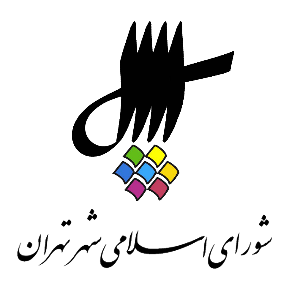 عناوین مندرجاتاعلام رسمیت جلسه و قرائت دستور.قرائت آیاتی از کلام الله مجید.بیانات جناب آقای محسن هاشمی رفسنجانی، رئیس محترم شورای اسلامی شهر تهران.قرائت نطق پیش از دستور توسط سرکار خانم الهام فخاری عضو محترم شورای اسلامی شهر تهران.تذکرات اعضای شورا: (آقایان و خانم‌ها) محمد جواد حق‌شناس، مرتضی الویری، بشیر نظری، مجید فراهانی، سیدآرش میلانی، افشین حبیب‌زاده، زهرا نژاد بهرام.ارائه‌ی گزارش توسط آقای محسن پورسید آقایی معاون محترم حمل و نقل و ترافیک شهرداری تهران در خصوص برنامه‌های آن معاونت در جهت کاهش آلودگی هوای شهر تهران و طرح استقبال از مهر.ادامه بررسی لایحه‌ی شماره‌ی 1421726/10 مورخ 15/12/96 شهرداری تهران در خصوص اصلاحیه‌ی بند الف مصوبه اصلاحیه‌ی تعیین بهای خدمات و چگونگی اعمال نظارت بر جمع‌آوری و دفع پسماندهای ویژه‌ی پزشکی، صنعتی و کشاورزی در شهر تهران، ابلاغی به شماره‌ی 8876/2205/160 مورخ 19/4/95 به شماره‌ی ثبت 33732/160 مورخ 16/12/96.تعیین اعضای کمیسیون شورای اسلامی شهر تهران (سال دوم دوره‌ی پنجم) در اجرای تبصره‌ی دوم ذیل ماده‌ی دوم دستورالعمل شرح وظایف،  ترکیب تعداد و چگونگی اداره‌ی کمیسیون‌های شوراهای اسلامی شهر مصوب 10/12/85 شورای عالی استان‌ها.اعلام ختم جلسه و تاریخ تشکیل جلسه آینده.1- اعلام رسمیت جلسه و قرائت دستورمنشی {زهرا نژاد بهرام} ـ با عرض سلام و خیر مقدم خدمت حاضرین عزیز، اهالی رسانه، همکاران گرامی، مهمانان عزیز برنامه‌ی هشتاد و پنجمین جلسه‌ی رسمی پنجمین دوره‌ی شورای اسلامی شهر تهران که به صورت فوق‌العاده در روز یکشنبه هجدهم شهریور ماه 1397 از ساعت 9 لغایت 11 در محل تالار شورا برگزار می‌گردد به شرح ذیل اعلام می‌گردد.الف ـ قرائت آیاتی از کلام الله مجید.ب ـ نطق پیش از دستور توسط سرکار خانم الهام فخاری عضو محترم شورای اسلامی شهر تهران.ج ـ دستور جلسه.1 ـ ارائه‌ی گزارش توسط آقای محسن پور سیدآقایی معاون محترم حمل و نقل و ترافیک شهر تهران در خصوص برنامه‌های آن معاونت در جهت کاهش آلودگی هوای شهر تهران و طرح استقبال از مهر.2 ـ ادامه‌ی بررسی لایحه‌ی شماره‌ی 1421726/10 مورخ 15/12/96 شهرداری تهران در خصوص اصلاحیه‌ی بند الف مصوبه‌ی اصلاحیه‌ی تعیین بهای خدمات و چگونگی اعمال نظارت بر جمع‌آوری و دفع پسماندهای ویژه‌ی پزشکی، صنعتی و کشاورزی در شهر تهران ابلاغی به شماره‌ی 160 مورخ 19/4/95 به شماره‌ی ثبت 160 مورخ 16/12/96. 3 ـ تعیین اعضای کمیسیون‌های شورای اسلامی شهر تهران در اجرای تبصره‌ی 2 ذیل ماده‌ی 2 دستورالعمل شرح وظایف ترکیب تعداد و چگونگی اداره‌ی کمیسیون‌های شهر تهران مصوب 10/12/85 شورای عالی استان‌ها.4 ـ بررسی یک فوریت طرح الزام شهرداری تهران به ارائه‌ی لایحه‌ی افزایش انتصاب جوانان در تصدی پست‌های مدیریتی و ارتقاء سهم و نقش آنان در مدیریت شهرداری تهران به شماره‌ی ثبت 160 مورخ 14/6/97. 5 ـ بررسی لایحه‌ی شماره‌ی 1346785/10 مورخ 29/11/96 شهرداری تهران در خصوص معرفی شهرداران مناطق 22 گانه به عنوان قائم مقام ذی‌حساب یک شهردار تهران به شماره‌ی ثبت 160 مورخ 30/11/96 و اصلاحیه‌ی آن و قرائت گزارش کمیسیون اصلی برنامه و بودجه به شماره‌ی ثبت 160 مورخ 28/3/97 و قرائت گزارش کمیسیون فرعی، نظارت و حقوقی. 6 ـ بررسی نامه‌ی شماره‌ی 160 مورخ 31/4/97 رئیس محترم کمیسیون سلامت، محیط زیست و خدمات شهری در خصوص جابه‌جایی اعضای شعب کمیسیون تبصره‌ی ذیل بند 20 ماده‌ی 55 قانون شهرداری.7- انتخاب دو نفر از صاحب‌نظران و اساتید دانشگاهی جهت عضویت در کمیته‌ی برنامه‌ریزی و نظارت موضوع بند 13 ذیل ماده‌ی 3 اصلاحیه‌ی مصوبه‌ی مقابله، کنترل و کاهش آسیب‌ها و ناهنجاری‌های اجتماعی ابلاغی به شماره‌ی 160 مورخ 20/10/90 با توجه به پیشنهاد کمیسیون فرهنگی، اجتماعی به شماره‌ی ثبت 160 مورخ 7/11/96.8 ـ بررسی صورت جلسات سیزدهم و چهاردهم کمیسیون نام‌گذاری معابر و اماکن عمومی شهر تهران به شماره‌ی ثبت 160 مورخ 30/4/97.9 ـ بررسی پلاک‌های ثبتی 313، 298، 122/3335، 3330، 3332، 3333، 743/67، 5/761/1 و 1063/1 و 93/31 و 2109، 2110، 9229، 9230/2 با توجه به نظریه‌ی کمیسیون ماده‌ی 7 آیین‌نامه‌ی اجرایی ماده‌ی 1 قانون اصلاح لایحه‌ی قانونی حفظ و گسترش فضای سبز در شهرها و قرائت گزارش کمیسیون شهرسازی و معماری در این خصوص.2- قرائت آیاتی از کلام الله مجیدمنشی {زهرا نژاد بهرام} ـ در خدمت جناب آقای مهدی دشت‌گری قاری محترم قرآن، متولد سال 1381، دانش‌آموز کلاس دهم، شهروند منطقه‌ی 18 هستیم. ایشان از افتخاراتی که کسب کردند در این دوره، مقام اول دانش‌آموزی در تهران در رشته‌ی قرائت، مقام ششم دانش‌آموزی درکشور در رشته‌ی قرائت، کسب مقام دوم رشته‌ی قرائت قرآن در مسابقات اسرا در سطح کشوری، مقام اول در مسابقات شمسه در تهران، مقام اول مسابقات سراج در رشته‌ی قرائت در تهران. در خدمت آقای دشت‌گری هستیم در خصوص آیاتی از کلام الله مجید.قاری قرآن {مهدی دشت‌گری}- اَعوذُ بِاللهِ مِنَ الشَّیطانِ الرَّجیم؛ بِسْمِ اللَّهِ الرَّحْمَنِ الرَّحِیم؛هَلْ أَتَى عَلَى الإنْسَانِ حِینٌ مِنَ الدَّهْرِ لَمْ یَکُنْ شَیْئًا مَذْکُورًا * إِنَّا خَلَقْنَا الإنْسَانَ مِنْ نُطْفَةٍ أَمْشَاجٍ نَبْتَلِیهِ فَجَعَلْنَاهُ سَمِیعًا بَصِیرًا * إِنَّا هَدَیْنَاهُ السَّبِیلَ إِمَّا شَاکِرًا وَإِمَّا کَفُورًا * إِنَّا أَعْتَدْنَا لِلْکَافِرِینَ سَلاسِلا وَأَغْلالا وَسَعِیرًا * إِنَّ الأبْرَارَ یَشْرَبُونَ مِنْ کَأْسٍ کَانَ مِزَاجُهَا کَافُورًا * عَیْنًا یَشْرَبُ بِهَا عِبَادُ اللَّهِ یُفَجِّرُونَهَا تَفْجِیرًا * یُوفُونَ بِالنَّذْرِ وَیَخَافُونَ یَوْمًا کَانَ شَرُّهُ مُسْتَطِیرًا * وَیُطْعِمُونَ الطَّعَامَ عَلَى حُبِّهِ مِسْکِینًا وَیَتِیمًا وَأَسِیرًا * إِنَّمَا نُطْعِمُکُمْ لِوَجْهِ اللَّهِ لا نُرِیدُ مِنْکُمْ جَزَاءً وَلا شُکُورًا * إِنَّا نَخَافُ مِنْ رَبِّنَا یَوْمًا عَبُوسًا قَمْطَرِیرًا * فَوَقَاهُمُ اللَّهُ شَرَّ ذَلِکَ الْیَوْمِ وَلَقَّاهُمْ نَضْرَةً وَسُرُورًا *بِسْمِ اللَّهِ الرَّحْمَنِ الرَّحِیم؛إِنَّا أَعْطَیْنَاکَ الْکَوْثَرَ * فَصَلِّ لِرَبِّکَ وَانْحَرْ * إِنَّ شَانِئَکَ هُوَ الأبْتَرُ *صدق الله العلي العظيم؛(حضار صلوات فرستادند). 3- بیانات جناب آقای محسن هاشمی رفسنجانی، رئیس شورای اسلامی شهر تهران.رئیس {محسن هاشمی رفسنجانی} ـ احسنت. خیلی ممنون. لطف فرمودید. یا الله. موفق باشید. خب. بسم الله الرحمن الرحیم. جمعه‌ی گذشته سالروز خطبه‌ی تاریخی آیت الله سید محمود طالقانی در نماز جمعه‌ی تهران بود. خطبه‌ای که در آن ایشان یعنی حضرت آیت الله دفاع متقنی از اصل شوراها در قانون اساسی کردند و شاید این خطبه نخستین روز علنی روزی بود که علنی از این اصل مردم‌نهاد تجلیل شد و دفاع شد و قانون اساسی جمهوری اسلامی مطرح شد. البته دو دهه از آن گذشت تا این قانون اجرایی شد و هنوز هم متأسفانه کامل اجرایی نشده که امیدواریم ان‌شاءالله اجرایی بشود. سه روز پس از این خطبه متأسفانه آیت الله طالقانی که از سال 1332 در صف اول مبارزه با استبداد سلطنت پهلوی مبارزه کردند و از مؤسسان جبهه‌ی ملی دوم و نهضت آزادی ایران محسوب می‌شدند و از سوی امام خمینی صفت ابوذر زمان را هم گرفتند متأسفانه رحلت کردند. همه می‌دانیم که آیت الله طالقانی از مردمی‌ترین رهبران انقلاب اسلامی به شمار می‌آمدند و خوی ساده‌زیستی، تواضع، ذهنیت باز و سعه‌ی صدر ایشان موجب شده بود تا هر گروه و هر جریانی بتوانند با ایشان ارتباط برقرار کنند و نظرات خود را، حتی انتقادات شدید خود را به ایشان منتقل کنند. ایشان در پرهیز از تشریفات، مخالفت با تمرکز قدرت در دولت و آسان‌گیری به مردم شهره بود و به همین دلیل از محبوبیت مثال‌زدنی در جامعه برخوردار بودند. نکته‌ی دیگری که باید یادآوری بشود، چهلمین سال فاجعه‌ی 17 شهریور است که باید آن روز را هم ما گرامی بداریم. چهل سال از خونین‌ترین روز تهران گذشته. جمعه‌ای که مردم تهران بی‌خبر از اعلام حکومت نظامی در صبح همان روز که برای شنیده شدن صداشان به میدان آمدند و به خیابان آمدند، مواجه با گلوله شدند و پاسخ صداشان را با گلوله شنیدند. 17 شهریور 57 روزی بود که بین حکومت پهلوی و مردم ایران خطی، خط قرمزی پاک‌نشدنی ایجاد شد و شهدای میدان ژاله باعث شد که رژیم تا سرنگونی پیش برود. امروز ما وارث خون این شهروندان تهرانی هستیم. همه‌ی ما مسئولیم و باید بدانیم که پایه‌های صندلی تک تک ما و پایه‌های میزهایمان بر دوش مردمی است که پس از تحمل رنج‌ها، بی‌عدالتی‌ها، محرومیت‌های طولانی امید و امید به گشایش داشتند و عدالت را می‌خواستند و کوتاهی در خدمت و دعواهای جناحی و هر اقدامی که مانع خدمت به مردم بشود موجب سرریز شدن صبر جامعه خواهد شد و باید از این سرریز شدن صبر همه بترسیم. حوصله‌ی تاریخی جامعه‌ی ایران البته خب ظرفیتی دارد و پرداختن به بروکراسی‌های بی‌ثمر، فرافکنی در مسئولیت‌ها، رانت‌سازی، رانت‌خواری، دعواهای جناحی و هر اقدامی که مانع خدمت به مردم بشود، مورد سرریز شدن این صبر خواهد بود لذا لازم است که نخبگان، اصحاب رسانه هشیاری داشته باشند، تدبیر داشته باشند در عین آزاد اندیشی و مواظب باشند که ریشه‌ی بسیاری از مشکلات که در ذهنیت عمومی جامعه است باعث نشود که فضای منفی بر جامعه حاکم بشود و به سمت فضای مثبت ان‌شاءالله برویم. تا با امیدواری بتوانیم مشکلات کشور را ان‌شاءالله حل کنیم. با تشکر. و السلام علیکم و رحمه الله و برکاته. وارد دستور بشویم اگر ...4 - قرائت نطق پیش‌ از دستور توسط الهام فخاری عضو شورای اسلامی شهر تهران.منشی {زهرا نژاد بهرام} ـ متشکر. خانم فخاری می‌خواهند نطق پیش از دستور ...رئیس {محسن هاشمی رفسنجانی} ـ نطق داشتند. بله.الهام فخاری {عضو شورا} ـ به نام خدا. با سلام و درود خدمت همه‌ی حضار محترم، ضمن گرامیداشت یاد و نام آیت الله طالقانی امروز لازم می‌بینم که به باور ایشان به مردم، به حق مردم، به وظیفه‌ی مردم و باور ایشان به وظیفه‌ی حاکمان، و وظیفه‌ی مدیران در برابر مردم اشاره بکنم. مخاطب ایشان همان‌طور که آقای مهندس هاشمی اشاره کردند همواره مردم بودند. تلاش کرد صدای مردم را بشنود و تلاش کرد صدای مردم باشد. هر چند که جمهوری اسلامی ایران خیلی زود برکت وجود ایشان را از دست داد. بر آن اساس فکر می‌کنم، لازم است در یک سالگی شورا به خودم و به همه‌ی همکارانم در شورا یادآوری بکنم که شنیدن صدای مردم با همه‌ی سلایق، چه هم طیف سیاسی ما، چه از طیف سیاسی مقابل، دیدن مردم در همه‌ی گوشه‌های شهر، چه آن‌ها که پروای در عیان بودن دارند، چه آن‌ها که بنا به شرایط متفاوت اجتماعی، اقتصادی و شرایط خاصشان نه پروای دیده شدن دارند و نه امکان دیده شدن. تأکید می‌کنم بر فهمیدن خاص و نیاز مردم از همه‌ی طبقه‌ها و گروه‌ها، زنان و مردان، کودکان و بزرگسالان و پس از این شنیدن و دیدن که دو مهارت اساسی فهم اجتماعی و کنش اجتماعی هستند. فهمیدن، ما را به سمت اقدام و انجام کاری در واقع باید رهنمون بکند. لازم می‌بینم تأکید بکنم بر این‌که تشخیص اولویت‌هامان را در زمان مناسب بتوانیم بازنگری بکنیم. و بر این اساس در شرایط کنونی گفتگو را به عنوان یک مهارت پایه، گفتگو به مثابه یک روش و گفتگو را به عنوان یک راه چاره مورد تأکید قرار می‌دهم. این گفتگو نه تنها گفتگوی سازمان مدیریت شهری با عام مردم، با همه‌ی مردم نه تنها گفتگوی شوراها به منزله‌ی منتخبان مردم با دیگر بخش‌های حاکمیتی، بلکه گفتگوی درون سازمانی و گفتگوی میان مدیران، کارکنان، کارگران و بخش‌های مختلف سازمان کاری است. گام اول برای اصلاح فضای بیرونی، اصلاح درون سازمانی است. تأکید می‌کنم بر این‌که ما هنوز بعد از یک سال موفق نشدیم گفتگوی درون سازمانی را به وضعیت مطلوبی برسانیم و این می‌تواند یکی از اولویت‌های کاری شورا در سال دوم کاری خود باشد. گفتگو پیش نیازهایی دارد از جمله خودآگاهی و از جمله دیگرآگاهی. گفتگو پیش نیازهایی دارد از جمله مهارت شنیدن و مهارت درست گفتن و نه صرفاً حمله و نه صرفاً تعارض و نه صرفاً تخریب. گفتگو آیین و آدابی دارد که بنا به آن اقتضا پیامدهای منفی برای طرفین گفتگو نداشته باشد. نه این‌که امنیت گفتگو برقرار باشد و پس از گفتگو در واقع ناامنی درون سازمانی یا ناامنی بیرون سازمانی رخ بدهد. در یک سالگی کارمان در شورا تأکیدم امروز بر مهارت‌های پایه‌ی زندگی به عنوان مهارت‌های اساسی برای زندگی اجتماعی، برای زندگی سیاسی، برای تداوم زندگی سازمانی سالم و برای اصلاح و بهبود در شهر است. اگر گفتگو در همه‌ی سطوح محترم شمرده می‌شد و اگر پیش نیازهای گفتگو در همه‌ی سطوح در کشور رعایت می‌شد، چه بسا امروز در شرایط پرچالش امروز نمی‌بودیم. تقاضای من این هست که به مهارت‌های اساسی به عنوان یکی از اولویت‌های مهم کاری، نخست در درون سازمان شهرداری و درون سازمان کاری شورای اسلامی شهر تهران و ری و تجریش و در گام بعدی در مقیاس ملی در گفتگو با گروه‌ها و طبقات اجتماعی و در گفتگو با همه‌ی اصناف، انجمن‌های تخصصی و نهادهای مدنی جدی‌تر بیاندیشیم و گفتگو را به عنوان یک راه چاره در شرایط پرخطر امروز جدی بگیریم. سپاسگزارم از لطف و عنایت همه‌ی حضار.5 - تذکرات اعضای شورا: محمد جواد حق‌شناس، مرتضی الویری، بشیر نظری، مجید فراهانی، سیدآرش میلانی، افشین حبیب‌زاده، زهرا نژاد بهرام.منشی {زهرا نژاد بهرام} ـ خیلی متشکر از خانم ... تذکرها را داریم. جناب آقای حق‌شناس. بله نوشتم. اسامی را نوشتم.محمدجواد حق‌شناس {عضو شورا} ـ بسم الله الرحمن الرحیم.منشی {زهرا نژاد بهرام} ـ دستتان درد نکند.محمدجواد حق‌شناس {عضو شورا} ـ شاید بگویم تشکر به جای تذکر. ما در این جمعه یکی از برنامه‌های بسیار مفید، مفرح و مؤثری که از ماه‌ها پیش در کمیته‌ی ورزش مورد بررسی قرار گرفت و با مشارکت سازمان ورزش شهرداری تهران چارچوب‌های آن مشخص شد و همکاری پلیس راهور را هم داشت و نهایتاً در کمیسیون فرهنگی، اجتماعی هم به تصویب رسید، اجرایی شد. این طرح 22 خیابان را در 22 منطقه‌ی تهران شناسایی کرد و مقدمات آن فراهم شد. تمام این خیابان‌ها ابتدا و انتهاشان تمام مبادیشان بسته شدند. ماشین حق ورود پیدا نکرد و موتورسیکلت و عملاً در روز جمعه به مدت سه ساعت در اختیار صرفاً خانواده‌ها، فرزندانشان و نوجوانان قرار گرفت که بتوانند آنجا طرح خیابان ورزش را بدون حضور ماشین تجربه کنند و این فرصت فراهم شد. خود بنده با آقای شجاع پوریان در مناطق 17 و 11، دوستان دیگر در برخی از مناطق دیگر حضور پیدا کردند. از کارهای بسیار ارزشمندی بود که من لازم بود هم به استحضار حضرتعالی، هیئت رئیسه‌ی محترم و دوستان برسانم و امیدوارم که ان‌شاءالله با پیگیری‌هایی که جناب آقای نظری و کمیته‌ی ورزش خواهند کرد ما این ایده را بتوانیم سراسری و در تمامی ایام و ماه‌های، جمعه‌های آینده در سال داشته باشیم. متشکرم.منشی {زهرا نژاد بهرام} ـ خیلی متشکر. آقای الویری.مرتضی الویری {عضو شورا} ـ بسم الله الرحمن الرحیم. سال گذشته ما یک مصوبه‌ای داشتیم تحت عنوان سیاست‌های برنامه‌ی سوم در آنجا علاوه بر سیاست‌ها، زمان‌بندی ارائه شد. در آن زمانبندی شهرداری موظف شد تا پایان تیرماه 1397 برنامه‌ی سوم را به شورای شهر تقدیم بکند. این زمان‌بندی به این دلیل تنظیم شده بود که ما فکر می‌کردیم یک پنج ماهی هم لازم است ما روی آن کار بکنیم و بعد به شهرداری برگردانیم. شهرداری بر مبنای آن بودجه‌ی سال 98 را تنظیم بکند و به شورای شهر تقدیم بکند. به دلیل تغییر شهردار و تغییراتی که در شهرداری به وجود آمد، متأسفانه این زمانبندی به هم خورد، به تأخیر افتاد و این تأخیر اگر بیشتر بشود اتفاقات تلخی خواهد افتاد. مهم‌ترین تلخی اتفاق این خواهد بود که شهرداری فرصت نخواهد کرد که بودجه‌ی سال بعد را بر مبنای برنامه‌ی سوم تنظیم بکند. بنابراین تذکری که من تنظیم کردم و می‌کنم بر این مبنا هست و می‌خواهم تقاضا بکنم که رعایت سقف پنج ماهه‌ای را که شورای شهر احتیاج دارد برای بررسی این برنامه بکنند و این را تا حداکثر تا پایان شهریورماه تقدیم شورای شهر بکنند. بسم الله الرحمن الرحیم. با عنایت به این‌که مطابق با سیاست اجرایی تدوین برنامه‌ی سوم زمان ارسال برنامه تا پایان تیرماه بوده است و همچنین با توجه به این‌که زمان بررسی لایحه‌ی برنامه‌ی سوم شهرداری تهران در شورای شهر در بهترین حالت پنج ماه به طول خواهید انجامید و همچنین با عنایت به این‌که بودجه‌ی سال 98 شهرداری، سازمان‌ها، شرکت‌ها و مؤسسات تابعه بایستی در چارچوب برنامه‌ی سوم تدوین گردد. به مجموعه‌ی شهرداری متذکر می‌شوم نسبت به ارسال این لایحه حداکثر تا پایان هفته‌ی آینده اقدام نمایند. متشکرم.رئیس {محسن هاشمی رفسنجانی} ـ خیلی ممنون.منشی {زهرا نژاد بهرام} ـ خیلی ممنون. آقای نظری.بشیر نظری {عضو شورا} ـ بسم الله الرحمن الرحیم. البته من می‌خواستم همین موضوع را از شهرداری تشکر بکنم که البته الان پیش‌تر از جناب آقای دکتر حق‌شناس تشکر می‌کنم بابت محبتی که داشتند. و این را عرض بکنم که طرح بسیار خوب اجرا شد و واقعاً باید تشکر کرد از مجموعه‌ی زحمتکشان در شهرداری تهران و همین‌طور سایر سازمان‌هایی که در دادن مجوز و در هر چه بهتر اجرا شدن این برنامه به ما کمک کردند. از جمله پلیس راهور که امیدواریم در سایر موارد سال که البته بعد از ایام عزاداری اباعبدالله الحسین ان‌شاءالله این برنامه از پی گرفته خواهد شد. امیدواریم بتوانیم که با قوت تمام این طرح را اجرا کنیم و ادامه بدهیم و من تقاضا دارم از همکاران عزیزم که ان‌شاءالله بعداز  این‌که این برنامه مجدد شروع خواهد شد، بعد از ایام عزاداری ان‌شاءالله، هر کدام از عزیزان حداقل در یک منطقه در طول هفته در روزهای جمعه حضور داشته باشند تا ما بتوانیم همراهی توأمان و بیشتر بین اعضای شورا و مردم را در تمام شقوق زندگی روزمره‌ی مردم داشته باشیم. این موضوع حتماً می‌تواند منجر به افزایش نشاط اجتماعی که در شرایط فعلی حتماً اعتماد عمومی را در پی خواهد داشت، منجر بشود و ما امیدواریم که در این راستا مدیریت شهری نسبت به همه‌ی دستگاه‌ها پیشگام باشد. ممنونم از شما.رئیس {محسن هاشمی رفسنجانی} ـ خیلی ممنون.منشی {زهرا نژاد بهرام} ـ آقای فراهانی. مجید فراهانی {عضو شورا} ـ بسم الله الرحمن الرحیم. در آستانه‌ی بازگشایی مدارس هستیم تذکری که دارم با توجه به آماری که دارم در خصوص تخصیص بودجه‌ی مصوب شورا در خصوص توسعه و تجهیز مدارس مناطق هست که متأسفانه نشان می‌دهد جز در 6 منطقه این بودجه تخصیص پیدا نکرده که تذکر من ناظر بر بحث لزوم تحقق کمک به توسعه‌ و تجهیز مدارس مناطق برابر بر بودجه‌ی مصوب تصویبی شورا در سال 97 هست و مشارکت فعال مناطق در آماده‌سازی مدارس برای آغاز سال تحصیلی. همه‌ی ما در عبور از برخی معابر شهر تهران با کاشی‌کاری که حکایت از ایجاد ساختمان از محل صدی پنج صحن فرهنگ از درآمدهای شهرداری تهران دارد، مواجه می‌شویم. کاشی‌کاری‌هایی که غالباً بر بنای قدیمی مدارس مناطق جنوبی، مرکزی و بعضاً شمالی مشاهده می‌کنیم که نشان از نقش آفرینی مسئولانه‌ی شهرداری در توسعه و فراهم کردن زیرساخت‌های آموزشی در دهه‌های گذشته دارد. شهرداری تهران بر اساس قانون و در مسیر ایفای مسئولیت اجتماعی خویش بر اساس بودجه‌ی مصوب سال 97 توسط شورای اسلامی شهر تهران مکلف است مبلغ 296 میلیارد ریال برای کمک به توسعه و تجهیز مدارس هزینه نماید و لازم است روند تخصیص و پرداخت نقدینگی به این ردیف در آستانه‌ی سال تحصیلی در اولویت قرار گیرد تا دانش‌آموزان تهرانی سال تحصیلی جدید را در مدارسی آماده‌تر و مناسب‌تر آغاز نمایند. بررسی گزارش ابلاغ، تعهد و هزینه‌ی اعتبارات سال 97 تا اول شهریور ماه نشانگر آن است که متأسفانه تنها در 6 منطقه از 22 منطقه‌ی شهر تهران ما شاهد عملکرد و هزینه بخشی از اعتبارات مصوب کمک به توسعه و تجهیز مدارس هستیم. و در 5 منطقه نیز متأسفانه هیچ تعهد هزینه‌ای در اجرای این ردیف بودجه تاکنون صورت نپذیرفته است. بر همین اساس به عنوان نماینده‌ی مردم شریف تهران در اجرای بند 3 ماده‌ی 71 قانون شوراهای اسلامی کشور درباره‌ی لزوم تحقق کمک به توسعه و تجهیز مدارس مناطق برابر بودجه‌ی مصوب سال 97 و مشارکت فعال مناطق در آماده سازی مدارس برای آغاز سال تحصیلی به شهرداری تهران تذکر می‌دهم. امیدوارم با اقدام به موقع، مؤثر و اهتمام جناب آقای مهندس افشانی، شهردار محترم تهران شاهد توجه بیش از پیش به مدارس به عنوان کانون‌های توسعه‌ی مشارکت شهروندان باشیم. خدایا چنان کن سرانجام کار، تو خشنود باشی و ما رستگار.منشی {زهرا نژاد بهرام} ـ آقای میلانی یک نامه‌ای است که در واقع همه‌ی اعضا امضا کرده‌اند را قرائت خواهند فرمود. بفرمایید.سید آرش حسینی میلانی {عضو شورا} ـ بسم الله الرحمن الرحیم. ما در آستانه‌ی آغاز فصل آلودگی هوا هستیم. که امروز هم آقای دکتر پور سیدآقایی گزارشی خواهند داد. منتهی با توجه به این‌که تأمین اعتبارات برای نوسازی ناوگان فرسوده‌ی اتوبوس در شهر تهران بسیار کلیدی است و این به عنوان یک عامل بیرونی برای مجموعه‌ی مدیریت شهری تأمین منابع آن اهمیت بسزایی دارد، این نامه خطاب به ریاست محترم جمهوری اسلامی جناب آقای دکتر روحانی تنظیم شده و ما خواستار تأمین اعتبارات مربوطه هستیم.بسم الله الرحمن الرحیم. جناب آقای دکتر روحانی ریاست محترم جمهوری اسلامی ایران. با سلام و احترام. همان‌طور که استحضار دارید برنامه‌ی نوسازی ناوگان فرسوده‌ی سنگین نقش راهبردی در کاهش آلودگی هوا درکلان‌شهرها دارد. بنابر مصوبه‌ی شورای اقتصاد به شماره‌ی 1288450 مورخ 20/3/97 مقرر شده است، منابع حاصل از صرفه‌جویی سوخت برای نوسازی ناوگان فرسوده‌ی اتوبوس به تعداد 19000 دستگاه و پس از تأیید شهرداری‌های ذی‌ربط پرداخت شود. ضمن سپاس از تأکیدات جنابعالی بر اهمیت جایگزینی اتوبوس‌های فرسوده متأسفانه بر اساس آخرین اطلاعات دریافتی عمده‌ی ثبت سفارشات صورت گرفته مربوط به ناوگان حمل و نقل جاده‌ای است. و بیم آن می‌رود که با توجه به محدودیت‌های ارزی پیش رو خرید اتوبوس برای کلان‌شهرها دچار تأخیر جدی شود. ما نمایندگان مردم در شورای اسلامی شهر تهران با توجه به نیاز مبرم شهر تهران به جایگزینی 5000 اتوبوس فرسوده در سال جاری، اختصاص منابع ارزی لازم برای نوسازی ناوگان اتوبوس شهری را خواستاریم. متشکرم.منشی {زهرا نژاد بهرام} ـ خیلی متشکر. آقای حبیب‌زاده.افشین حبیب‌زاده {عضو شورا} ـ بسم الله الرحمن الرحیم.رئیس {محسن هاشمی رفسنجانی} ـ ببخشید آقای این بحث یارانه‌های مترو و اتوبوس‌رانی را هم به آن اضافه کنید. فکر کنم چیزی دریافت نکردید، کردید آقای، این را هم اضافه کنید. یک لغت به آن یک جمله در حد یارانه‌های مربوط به بهره‌برداری از مترو و اتوبوس‌رانی را که در سرفصل قانون بودجه آمده را هم تا حالا آقای پور سیدآقایی فکر می‌کنم یک ریال دریافت نکرده باشند.افشین حبیب‌زاده {عضو شورا} ـ بله ... خب. بسم الله الرحمن الرحیم. عنوان تذکر ضرورت شناسایی و جمع‌آوری افراد و باندهای متکدی در سطح شهر تهران هست. حوزه‌ی پیگیری هم شهرداری تهران. متن تذکر را قرائت می‌کنم. تکدی‌گری یکی از معضلات شهر تهران است که به دلایل متعدد رواج یافته و باعث ایجاد مشکلات و آسیب‌های اجتماعی در حوزه‌های مختلف شده است. این پدیده همواره در حال رشد بوده و از میزان وقوع و وجود آن کاسته نشده است. به نحوی که امروزه به یک شغل مبدل شده است و برای رفع نیاز انجام نمی‌شود. از سوی دیگر فضای تکدی‌گری در خیابان‌های شهر زمینه‌ی مناسبی را برای رشد بسیاری از جرایم به وجود آورده است و باعث ایجاد نگرانی‌ها و نارضایتی‌های بسیاری در بین شهروندان شده است. با توجه به این‌که بر اساس ماده‌ی 712 و 713 قانون مجازات اسلامی مصوب سال 1375 این پدیده جرم انگاری شده است، ولیکن شاهد این پدیده به صورت سازمان یافته علی‌الخصوص از طریق به کارگیری کودکان در مناطق مختلف شهر هستیم که علاوه بر ایجاد مشکلات اجتماعی و ارائه‌ی تصویر نازیبا از شهر گاهاً مشاهده می‌گردد این افراد از طریق زورگیری و تهدید باعث ایجاد نگرانی در شهروندان و در نتیجه شکل‌گیری فضای عدم امنیت در شهر می‌گردند. بر این اساس با توجه به بند 5 ماده‌ی 55 قانون شهرداری‌ها، مبنی بر وظیفه‌ی شهرداری‌ها در جلوگیری از گدایی و واداشتن گدایان به کار و توسعه و آموزش عمومی و نیز با استناد به ماده‌ی 3 مصوبه‌ی شماره‌ی 70/603 مورخ 25/3/1378 شورای عالی اداری کشور با موضوع شناسایی و جمع‌آوری افراد متکدی مبنی بر وظیفه‌ی شهرداری نسبت به شناسایی و جمع‌آوری این افراد ضروری است. شهرداری تهران با ساماندهی و همکاری سایر نهادهای مربوطه نسبت به رفع این معضل و ایجاد تصویر مناسب در شهر اقدام نمایند. لازم به ذکر است بر اساس مصوبه‌ی فوق‌الذکر برای هر یک از نهادها و ادارات از جمله شهرداری، فرمانداری، دادگستری، بهزیستی، کمیته‌ی امداد امام خمینی رحمه الله علیه، وزارت تعاون، کار و امور اجتماعی، نیروی انتظامی، سازمان صدا و سیما و سازمان برنامه و بودجه شرح وظایفی تعریف شده است که متأسفانه توجه چندانی به آن نمی‌شود. و ضروری است ضمن ایجاد سازوکار و هماهنگی لازم و توجه به نتایج تجربیات گذشته اقدامات لازم را در جهت رسیدن به نتیجه‌ی مطلوب انجام دهند. متشکرم.منشی {زهرا نژاد بهرام} ـ خیلی ممنون. با اجازه‌ی آقای رئیس من یک تذکر خودم داشتم. تذکر من در خصوص منطقه‌ی 19 شهرداری تهران هست. همان‌طور که مستحضرید این منطقه یکی از مناطق مهاجرپذیر و دارای بافت فرسوده‌ی گسترده است. حدود 10 سال پیش شورای شهر تهران مصوبه‌ای دارد که در آن منطقه بوستانی فرامنطقه‌ای، بوستانی در سطح شهر به نام بوستان دانش و طبیعت ایجاد بشود. از آن موقع تا حالا بخشی از، و قرار بود که در جهت احداث یک همچنین بوستانی بخشی از املاک مورد نیاز تملک بشود. به خاطر این‌که طی دو دوره از فعالیت شورای شهر این در واقع مصوبه مورد تأیید قرار گرفته. به خاطر همین تعدادی از املاک تحت در واقع مجموعه‌ی طراحی شده برای بوستان دانش و طبیعت در واقع در حالت بلاتکلیفی قرار گرفته‌اند. این حالت بلاتکلیفی نه تنها در واقع اهداف تهیه‌کنندگان طرح در ایجاد بوستان دانش و طبیعت برای بهبود شرایط منطقه و ایجاد رونق در راستای پروژه‌های محرک توسعه برای بافت‌های فرسوده بوده بلکه موجب یک مشکل جدی‌تری برای آن‌ها شده که نوعی بلاتکلیفی را در ارتباط با املاکشان ایجاد کرده. نه می‌دانند در محدوده‌ی تملک شهرداری هستند، نه شهرداری آن‌ها را تملک می‌کند و نه امکان نوسازی دارند. در واقع بافت فرسوده نه تنها با این طرح نتوانست که در آن فضای پروژه‌های محرک توسعه شرایط نوسازی خود را بهبود ببخشد، بلکه دچار چالش‌های جدیدتری شد که این مسئله، مسئله‌ی بسیار مهمی است که من از آقای شهردار و سازمان بوستان‌ها درخواست می‌کنم با توجه به این‌که دو شورا نسبت به این طرح در واقع اعلام نظر کرده بودند، علل عدم انجام این اتفاق را در منطقه‌ی 19 شهرداری تهران اعلام بکنند. خیلی متشکرم.6- ارائه‌ی گزارش توسط محسن پورسید آقایی معاون  حمل و نقل و ترافیک شهرداری تهران در خصوص برنامه‌های آن معاونت در جهت کاهش آلودگی هوای شهر تهران و طرح استقبال از مهر.منشی {زهرا نژاد بهرام} ـ آقای پور سیدآقایی در خدمت شما هستیم.محسن پور سیدآقایی {معاون  حمل و نقل و ترافیک شهرداری تهران} - بسم الله الرحمن الرحیم. با عرض سلام خدمت هیئت رئیسه‌ی محترم و اعضای گرامی شورای اسلامی شهر تهران. بنا به برنامه‌ی امروز جلسه و با توجه به نقش و اهمیتی که شورای محترم اسلامی شهر در خصوص آلودگی هوای تهران و اهمیت آن در واقع قائل هست، امروز گزارشی را درخواست شد که در خصوص برنامه‌هایی که تا الان در خصوص کاهش آلودگی هوا تنظیم و اجرا شده خدمت عزیزان ارائه بشود. برای این‌که با وضعیت کلی آشنا بشوید. سال گذشته تهران مجموعاً در واقع 2 درصد یا 8 روز وضعیت آلودگی آن ناسالم برای کلیه‌ی گروه‌ها بوده. 14 روز هم هوای کاملاً پاک داشته. بقیه هم در این مدار در واقع وجود دارند که می‌بینیم. غلظت آلودگی‌های هوا در نیمه‌ی دوم سال خیلی واضح است در نمودار که نیمه‌ی دوم سال ما غلظت آلودگی هوامان به شدت افزایش پیدا می‌کند و این افزایش بین آبان تا بهمن ماه خواهد بود. بنابراین ما باید توجه خودمان را کاملاً جمع کنیم به رفع و کنترل آلودگی از ابتدای آبان در واقع تا اسفند ماه که آخر بهمن که در واقع بیشترین غلظت را در سطح شهر داریم. خوشبختانه اقداماتی که از قبل شروع شده بود این نوید را می‌دهد که ما دی‌اکسیدگوگرد را از هوای تهران توانستیم تقریباً حذف کنیم. این روند خوشبختانه از سال‌های گذشته با حذف گوگرد از سوخت در واقع مصرفی در تهران آغاز شده و سال گذشته هم با پیگیری‌هایی که و تعاملات خوبی که با مجموعه‌ی استانداری، شرکت نفت و سازمان محیط زیست استان داشتیم، این عدد به pbb 17/7 رسیده که استاندارد کامل این عدد 7 است، بنابراین ما نزدیک شدیم سال گذشته. ان‌شاءالله امیدواریم پایان امسال بتوانیم به شما گزارش کنیم که ما به زیر عدد 7 و استاندارد کامل در دی‌اکسیدگوگرد که از گازهای خطرناک در مجموعه‌ی آلایندگی شهر بود در واقع برسیم ان‌شاءالله. آخرین وضعیتی که بانک جهانی گزارش که تهیه کرده بود، بد نیست که مستحضر باشید از کلیات آن. وضعیت ایران به لحاظ آلایندگی PM 10 در واقع ذرات معلق با ده میکرون در شهرهای دنیا را می‌بینید. تقریباً فقط شهرهای هند و چین یعنی شهرهای مهمی از هند و چین و بعضاً قاهره و این‌ها از وضعیت تهران بدتر هستند. شهرهای مدرن دنیا همه وضعیت آلودگیشان خب حل شده و بهبود پیدا کردند و لازم است که ما حتماً جایگاه ایران را در این نمودار ان‌شاءالله به سمت بهبود پیش ببریم. بر اساس برآوردهایی که از نرم‌های جهانی بانک جهانی ارائه کرده، ما در سال 6/2 میلیارد دلار خسارت ناشی از آلودگی هوا در تهران است. یعنی کشور، اقتصاد کشور سالانه 6/2 میلیارد دلار هزینه پرداخت می‌کند غیرمستقیم، ناشی از وضعیت آلودگی تهران. که اگر البته خب این رقم در سال 2009 برای ایران بیشتر بوده برای تهران نزدیک 40 بوده الان برگشته در واقع به وضعیت نزدیک 35 در سال 2014، امروز در سال 2017 الان عدد ما عدد واقعی‌مان 32 هست و در واقع داریم می‌رویم به سمتی که ان‌شاءالله این را بتوانیم کاهش بدهیم. در هر صورت هزینه‌کرد اینجا هر چه‌قدر ما بتوانیم، ما برنامه‌ای که تهیه کردیم 2 میلیارد دلار به دولت پیشنهاد دادیم اگر بودجه بگذارد برای شهر تهران تقریباً ما می‌توانیم مسئله‌ی آلودگی تهران را حل بکنیم. و سالانه از این 6/2 میلیارد دلار زیانی که هر سال دارد اقتصاد متحمل می‌شود، جلوگیری کنیم. در گزارش بانک جهانی راه‌کارهای پیشنهادی را بر اساس تجاربی که در دنیا داشتند و بازدیدهایی که از تهران داشتند و ملاقات‌هایی که داشتیم با آن‌ها و گزارش‌هایی که به آن‌ها ارائه کردیم دسته‌بندی کردند که من فقط کلیات آن را توضیح می‌دهم. تأکید آن‌ها بر نوسازی ناوگان سنگین از جمله کامیون‌ها و اتوبوس‌ها به عنوان اولویت اول بود، بعد نصب فیلتر دوده، توسعه‌ی طرح کاهش L.E.Z در سطح شهر، توسعه‌ی معاینه‌ی فنی، پرداخت سوبسید به خودروهای پاک، پرداخت سوبسید به حمل و نقل غیر موتوری، توسعه‌ی BRT و LRT، توسعه‌ی مترو و توسعه‌ی قابلیت‌های اندازه‌گیری و تحلیل از جمله راه‌کارهایی است که در واقع به ترتیب اثربخشی آن‌ها به نسبت کارایی که خواهند داشت، پیشنهادی بانک جهانی بود. ما یک برنامه‌ای را سال گذشته ارائه کردیم من کلیات آن را عرض کنم. در زمستان 96 در معاونت حمل و نقل یک برنامه‌ی جامع کاهش آلودگی هوا تهیه کردیم که مجموعه‌ی این برنامه کلیت آن این بود که ما نزدیک 35000 میلیاد تومان اعتبارات مورد نیاز برای رفع آلودگی تهران است که از این رقم نزدیک به 7000، 7500 میلیارد آن را دولت باید تأمین می‌کرد و مابقی آن از طریق وام به بخش خصوصی و سرمایه‌ی اولیه‌ی خود بخش خصوصی تأمین می‌شد. کلیت این برنامه را من کتاب آن اینجا هست در انتشار، در واقع کتاب آن هم سال گذشته منتشر شد در اختیار همه قرار گرفت. برنامه‌ی ما بود برای نوسازی اتوبوس‌ها، کامیون‌ها، موتورسیکلت‌های برقی، مینی‌بوس‌ها همچنین در واقع وضعیت سواری‌ها و تعویض کاتالیست تاکسی‌ها. این برنامه مجموعاً همین‌طور که گفتم 7500 میلیارد اعتبار دولتی نیاز داشت، بقیه‌ی آن را بخش خصوصی و وام بانکی می‌توانست تأمین کند که در واقع به پول همان موقع نزدیک 2 میلیارد دلار بود. اگر ما 2 میلیارد دلار بتوانیم تأمین کنیم از طریق منابع در واقع دولتی می‌توانیم آلودگی تهران را کاهش بدهیم و از بین ببریم. این برنامه شبیه‌سازی شد برای این‌که قدرت در واقع علمی داشته باشد، برنامه‌ای که ارائه شده بر اساس آن اعداد و ارقام شبیه‌سازی شد و نشان داد که ما در بدترین Episode که اتفاق افتاده الان در تهران که در واقع در سال 94 از 21 آذر تا 10 دی ماه به مدت 19 روز سکون کامل وارونگی در تهران وجود داشته و وضعیت در واقع شاخص‌های آلودگی را می‌بینید، اگر این برنامه اجرا بشود وضعیت شاخص‌های آلودگی هیچ کدام دیگر قرمز نخواهد بود. ما در هیچ زمانی به تعطیلی نخواهیم رسید در شهر و همه‌ی شاخص‌ها در واقع زیر 150 و بعضاً زیر 100 خواهد رسید. این هم در واقع نتیجه‌ی شبیه‌سازی فنی بود که روی آن طرح انجام شد. ما این برنامه را خب سال گذشته هم به دولت دادیم هر چند که پیشنهادمان این بود که در بودجه‌ی سالیانه 1500 میلیارد تخصیص بدهند موفق نشدیم. اما سه تا اتفاق افتاد ناشی از ارائه‌ی این برنامه به مرکز پژوهش‌های مجلس اولاً یک بند اضافه شد طرح L.E.Z در تهران و الزامی شد که در واقع طرح L.E.Z در تهران اجرا بشود و منابع حاصل از آن در سال اول 150 میلیارد تومان پیش‌بینی شد که به شهرداری پرداخت بشود و خب این ردیف الان پایدار شده. جرایم راهنمایی و رانندگی را برای اولین بار در واقع پیگیری شد بر اساس همین برنامه و 215 میلیارد تومان تخصیص در واقع اعتبار گذاشتند برای شهر تهران که صرف توسعه‌ی حمل و نقل عمومی و رفع آلودگی بشود. که خب 173 میلیارد آن در واقع ابلاغ شده. همچنین در بند اوراق مشارکت اجازه دادند که شهرداری تهران، شهرداری‌ها در واقع اجازه داشته باشند اوراق مشارکت منتشر کنند با تضمین 50 درصد آن توسط دولت برای حمل و نقل عمومی و رفع آلودگی هوا که این‌ها نتیجه‌ی ارائه‌ی برنامه‌ای بود که در واقع به مجلس ارائه دادیم. این سه بند اضافه شد به لایحه‌ی دولت برای تکمیل برنامه‌های رفع کاهش آلودگی. ما در تهران برای این‌که اعضای محترم مطلع باشند سه تا مصوبه در رابطه با رفع آلودگی‌ها داریم. یک مصوبه سال 92 هست که در واقع تجهیز سیستم دیزلی در ناوگان حمل و نقل شهری به فیلتر است به منظور رفع آلودگی. یک مصوبه سال 95 داشتیم الزام شهرداری تهران به ساماندهی موتورهای دیزل با کاربرد زمینی در ماشین‌آلات و کارگاه‌های ساختمانی و مصوبه‌ی 96 در خصوص طرح ترافیک که تخفیف 90 درصد داد به خودروهای برقی، هیبریدی و تخفیف 20 درصدی داد به خودروهای دارای معاینه فنی برتر. برای این‌که ما این‌ها را در واقع دنبال کنیم این حذف شد این متأسفانه نوع آن نشان داده نمی‌شود اما اقداماتی که کردیم برای مصوبه‌ی شورا خوشبختانه در سال جاری ما گزارش نظارت پیشرفت این مصوبه را ماه گذشته برای شورای محترم ارسال کردیم که هر واحدی چه کاری را انجام داده، چه کاری‌هایی انجام نشده برای پیگیری‌های بیشتر توسط شورای محترم. سیاهه‌ی انتشار موتورهای دیزل زمینی ضریب انتشار و حد مجاز آلایندگی آن را روشن کردیم امسال و با تست‌هایی که در واقع در محل رفتیم گرفتیم این حدود الان تعیین شده برای موتورهای زمینی و فرآیند این‌که چگونه از این به بعد کسانی که می‌خواهند کار ساختمانی و کار عمرانی بکنند مجوز بگیرند و موتورهای دیزلی آن‌ها مورد تست و آزمایش قرار بگیرد فرآیند آن با همکاری معاونت شهرسازی در واقع تدوین شده و آماده‌ی ابلاغ هست به همه‌ی شهرداری‌ها که بر این مبنا از این به بعد پروانه صادر خواهد شد و موضوع استفاده از فیلتر را به بخش خصوص اتوبوس‌رانی و خدمات شهری خود شهرداری ابلاغ کردیم که در قالب یک پیوست زیست محیطی در واقع به قراردادها اضافه شده. اقدامات مهمی که امسال داریم دنبال می‌کنیم در راستای طرح کاهش، این است که ما از فاز دوم طرح کاهش را شروع خواهیم کرد ان‌شاءالله از اول آبان ماه برای همین کنترل آلودگی در نیمه‌ی دوم که عبارت کلی آن این است که ما معاینه‌ی فنی را در کل شهر تهران به صورت 24 ساعته و تمام 7 روز هفته دنبال خواهیم کرد. تاکنون طرح معاینه‌ی فنی فقط برای خودروهایی اعمال می‌شد که در محدوده‌ی زوج و فرد تردد می‌کردند و در دوربین‌های زوج و فرد در واقع ما رؤیت می‌کردیم در ساعات اجرای طرح. با مصوباتی که گرفتیم اولاً مصوبه‌ی کارگروه ملی کاهش آلودگی هوا و کارگروه استانی کاهش آلودگی هوا را گرفتیم برای این کار که در واقع ما بتوانیم در تمام سطح شهر این کار را انجام بدهیم. مبادی ورودی شهر تهران را داریم به دوربین‌های ثبت تخلف مجهز می‌کنیم برای معاینه‌ی فنی. که تمام سطح شهر تهران ورودی‌های شهر تهران مجهز بشود به سامانه‌های ثبت تخلف. 46 سامانه طراحی شده کارهای اتصال آن به فیبر نوری انجام شده و الان مناقصه‌ی آن، خرید دوربین‌های آن در واقع برگزار شده. یکی از مشکلاتی که ما قبلاً داشتیم برای مشکل کلاً ثبت تخلفات، عدم رؤیت پلاک‌ها در شب بود، تمام دوربین‌های شهر تهران به پروژکتور مجهز شده و کلیه‌ی دوربین‌ها در نیمه‌ی دوم امسال از اول مهر می‌توانند در هنگام شب در واقع پلاک‌ها را رؤیت کنند و پلاک‌هایی که در واقع از این طریق اعمال قانون صورت بگیرد. بله. کار دیگری که داریم انجام می‌دهیم، یک کار جدیدی را شروع کردیم که با خودروهای سیار در واقع کار شروع آزمایشی این طرح را انجام دادیم. یک خودرو مجهز شد به دوربین‌های ثبت تخلف مخصوص معاینه‌ی فنی و در سطح شهر در واقع این کار دارد آزمایشی انجام می‌شود که هر جایی در سطح شهر این ماشین می‌تواند مستقر بشود یا در اطراف شهرها در بزرگراه‌ها و معاینه‌ی فنی خودروها را پلاک‌هاشان را بلافاصله چک کند. کار دیگری که شروع شده این است که داریم در کنار بزرگراه‌ها در واقع از سه هفته‌ی گذشته تیم‌هایی را با پلیس راهور مشترکاً تشکیل دادیم. در کنار ورودی‌های تهران در واقع خودروهای سنگین را نگاه می‌داریم و تست واقعی می‌کنیم که آیا این‌ها معاینه‌ی فنی دارند یا نه؟ و آیا معاینه‌ی فنی آن‌ها واقعی است. یعنی در واقع دود خروجی اگزوز را در همان‌جا با دستگاه پورتابل اندازه‌گیری می‌کنیم. متأسفانه آماری که به دست آوردیم این است که 80 درصد ناوگان سنگینی که در تهران تردد می‌کند، معاینه‌ی فنی، معاینه فنی‌های آن‌ها در واقع درست نیست، حتی اگر معاینه‌ی فنی هم دارند، معاینه‌ی فنی درستی گرفته نشده و عملاً در واقع این‌ها دارند دود ایجاد می‌کنند در شهر. به همین دلیل هم خب در واقع فشار آوردیم که تمام مراکز معاینه‌ی فنی مورد بازرسی مجدد قرار بگیرند. برای 870 دوربین ثبت تخلف در سطح شهر کد معاینه‌ی فنی در واقع با پلیس توافق کردیم داده شد، دارد داده می‌شود. به این معنی که ما قبلاً دوربین‌های ثبت تجاوز سرعت، دوربین‌های چراغ قرمز، عبور از چراغ قرمز، دوربین‌های در تونل‌ها، دوربین‌های در خطوط اتوبوس‌رانی، خط ویژه این‌ها فقط کار آن تخلف را رسیدگی می‌کردند. با برنامه‌ریزی که روی آن‌ها انجام دادیم و تغییرات نرم‌افزاری که انجام شد 870 دوربین جدید در سطح کل شهر الان می‌توانند معاینه‌ی فنی را هم چک کنند. و در واقع پلاک‌هایی را که می‌خوانند کد معاینه‌ی فنی خواهند داشت برای جریمه‌ی خودروها. بنابراین پوشش وسیع را داریم ایجاد می‌کنیم که هیچ خودرویی بدون معاینه‌ی فنی نتواند در سطح شهر تردد کند. برای این‌که مردم را هم مطلع کنیم و موجب نارضایتی مردم هم نباشد، سامانه‌ی CRM که تا حالا وجود نداشت اصلاً در شهرداری و در معاینه فنی کشور راه‌اندازی کردیم به این معنی که هر کسی که الان از تهران معاینه‌ی فنی گرفته، خوشبختانه با تعاملات خوبی که توانستیم با وزارت کشور و راهور برقرار کنیم کل این Data را در واقع توانستیم از آن‌ها بگیریم و الان هر شهروندی که معاینه‌ی فنی از مراکز معاینه‌ی فنی تهران گرفته ما سه هفته قبل از انقضای مهلت معاینه‌ی فنی او به او پیامک می‌دهیم و اعلام می‌کنیم که معاینه فنی شما کی مهلت آن تمام می‌شود که در این فاصله مراجعه کند و تشویق بشود که معاینه‌ی فنی خود را تمدید کند. از جمله مشکلاتی که ما داشتیم در معاینه‌ی فنی‌های سنگین این بود که دود آن‌ها در واقع اگر آرام گاز بدهند، خب دود کم می‌کند و بعد معاینه‌ی فنی آن‌ها پاس می‌شود. در صورتی که واقعاً وقتی گاز واقعی می‌دهند، دود می‌کند. دستگاه‌های جدیدی را در واقع در تهران مجهز کردیم، مراکز معاینه‌ی فنی سنگین شهرداری تهران را به دستگاه‌های دورسنج که در واقع چنانچه آن دوری که موتور باید داشته باشد برای رفع، در واقع برای لحظه‌ی آزمایش معاینه‌ی فنی اگر با آن سرعت گاز داده نشود و دور موتور در آن نمودار حرکت نکند معاینه‌ی فنی را صادر نمی‌کند و Reject می‌کند این را و مجبور هستند در واقع رفتار جوری باشد که آن منحنی افزایش دور در واقع درست انجام بشود. و نهایتاً کار اطلاع‌رسانی را داریم انجام می‌دهیم در سطح شهر با کمپینی به نام دود بدرود که ان‌شاءالله دود از شهر تهران حذف بشود. خب طرح ترافیک جدید هم نتایج خیلی خوبی در کاهش آلودگی هوا داشت تا الان 275000 خودرو گواهی معاینه‌ی فنی برتر گرفتند از ابتدای که این طرح معاینه‌ی فنی برتر را راه انداختیم که رقم قابل‌توجهی است در تهران. 60000 ما خودروی غیرمشمول داشتیم که زیر چهار سال بودند و معاینه‌ی فنی در واقع شرط نداشتند که بیایند بگیرند. خوشبختانه به خاطر آن امتیازی که گذاشتیم که هر کسی معاینه‌ی فنی برتر را بگیرد، 20 درصد در طرح ترافیک تخفیف می‌دهیم، 60000 خودرو از این‌ها که حتی مشمول نبودند مراجعه کردند برای گرفتن معاینه‌ی فنی. البته اینجا متأسف هستم که بگویم که 55 درصد این خودروها موفق به دریافت معاینه‌ی فنی برتر نشدند. یعنی خودروی نویی که تولید شده و زیر چهار سال طبق قانون حتی معاینه‌ی فنی لازم ندارد، موفق به گرفتن معاینه‌ی فنی برتر 55 درصدشان نشدند. کار کنترل معاینه‌ی فنی خودروها را داریم روزانه انجام می‌دهیم و هر کسی که به طرح ترافیک وارد می‌شود و معاینه‌ی فنی ندارد از ابتدای طرح شروع کردیم به او SMS دادن، پیامک دادن که شما معاینه‌ی فنی نداری و دارید جریمه می‌شوید. خوشبختم که امروز عرض کنم که تعداد خودروهایی که وارد طرح ترافیک و زوج و فرد می‌شوند امروز که معاینه‌ی فنی ندارند، کمتر از 500 خودرو در روز است. یعنی از میان بیش از 70000 خودرو که الان وارد محدوده‌ی طرح ترافیک می‌شوند کمتر از 500 خودروشان دیگر معاینه‌ی فنی ندارند و دلیل عمده‌ی آن هم همین پیامک‌های مستمری است که ما به محض رؤیت در دوربین‌ها برای آن‌ها ارسال می‌کنیم. و نهایتاً خب طول صف ترافیک در اثر طرح ترافیک جدید چون کاهش پیدا کرد خوشبختانه انتشار آلایندگی هم کم شده. کارهای مهمی در کنترل خودروهای دیزل سنگین شده از جمله راه‌اندازی سامانه‌ی ... ما در کارگروه استانی کاهش آلودگی هوای تهران در واقع حضور فعالی پیدا کردیم. نمایندگان محترم شورای شهر هم حضور دارند معمولاً و مصوبات خیلی خوبی را آنجا داشتیم از جمله راه‌اندازی سامانه‌ی باربرگ را در واقع جز مصوبات گرفتیم و این را راه‌اندازی کردیم قبل از مهر ماه. مجوز منع تردد بارهای عبوری از تهران را گرفتیم به این معنی که بارهایی که مبدأ، مقصد بارنامشان تهران نیست در واقع حق عبور از بزرگراه‌های تهران را ندارند، باید از حاشیه‌ی تهران رد بشوند. برای این کار سامانه‌ی فاوای شهرداری به سامانه‌ی فاوای وزارت راه در واقع دارد متصل می‌شود. الزام کلیه‌ی خودروهای باری تحت نظارت شهرداری و کلیه‌ی خودورهایی که پخش مواد غذایی می‌کنند باید باربرگ بگیرند. مقرر شد واحدهای صنفی که باربرگ نمی‌گیرند توسط نیروی انتظامی در واقع پلمپ بشود و جلوگیری بشود از فعالیتشان. خوشبختانه باز با هماهنگی که با پلیس و تعامل خوبی که با آن برقرار شد، از ابتدای آّبان پلیس هم پذیرفته که همه‌ی ناوگان در واقع دیزلی سنگین را در سطح شهر متوقف کند چنانچه معاینه‌ی فنی ندارند. مصالح ساختمانی را در واقع مصوب کردیم که باید پوشش مناسب بار داشته باشند برای این‌که گرد و خاک ناشی از آن ذرات معلق درست می‌کند و نهایتاً شهرداری و شرکت پخش فرآورده‌ها همه‌ی آن‌ها در پسماند و سوخت ملزم شدند به این‌که معاینه‌ی فنی حتماً داشته باشند. بخشنامه‌ای را هم بنده به کل شهرداری‌ها و سازمان‌های و شرکت‌های تابعه‌ی شهرداری انجام دادم. هم استاندار محترم برای تمام وزرا در واقع این را دیروز ارسال کردند در سطح کل دولت که الزام به این است که هیچ شرکت پیمانکاری حق پرداخت هزینه به آن وجود ندارد الا این‌که برگ معاینه‌ی فنی خودروهای خود را ارائه کند. بنابراین شرکت‌های سرویس خودرویی که الان به کارخانجات و مراکز مختلف در واقع نظامی، انتظامی و کشوری دارند سرویس می‌دهند، با ابلاغ این بخشنامه به ذی‌حسابان هم در واقع ابلاغ شده که پرداخت هر گونه صورت وضعیت و هزینه برای آن‌ها منوط به این است که سرویس‌ها و خودروهایی که مورد استفاده قرار می‌گیرد، حتماً معاینه‌ی فنی را داشته باشند از اول آبان ماه. این کار را در شهرداری هم به شدت در واقع سخت‌گیرانه داریم دنبال می‌کنیم و ان‌شاءالله جلوی تردد خودروهای سنگین بدون معاینه‌ی فنی را خواهیم گرفت. در اتوبوس‌رانی همین کار را برای اتوبوس‌رانی از اول مهر انجام دادیم در خودمان. اتوبوس‌های شرکت واحد از اول مهر ماه بدون معاینه‌ی فنی اجازه تردد در سطح شهر نخواهند داشت قطعاً. برای این‌که مواجه بودیم با مواردی که معاینه‌ی فنی دارند ولی از مراکز خارج از تهران می‌رفتند می‌گرفتند و ما به صحت و دقت آن‌ها اعتماد کافی و اطمینان نداشتیم، ملزم کردیم تمام اتوبوس‌های شرکت واحد صرفاً از مرکز شهرداری تهران از این به بعد فقط معاینه‌ی فنی اجازه دارند بگیرند. یک طرحی را برای ساماندهی اتوبوس‌ها، مینی‌بوس‌ها در واقع شروع کردیم که از اول در واقع آبان ماه تمام اتوبوس‌ها و سرویس‌هایی که در سطح شهر تردد می‌کنند باید در این سامانه مسیر خود را ثبت کنند و مجوز بگیرند. برنامه‌ی تجهیز 700 دستگاه اتوبوس BRT تهران را به فیلتر دوده داریم دنبال می‌کنیم توسط شرکت سازنده‌ی خود آن‌ها و پیشنهادی را از خود شرکت سازنده گرفتیم که اتوبوس‌های خود را مجهز به فیلتر دوده کند و بخش خصوصی را از طریق پرداخت پیمایشی تشویقی در واقع ملزم کردیم 10 درصد ناوگان خود را لااقل فیلتر دوده بزند. کار دیگری که انجام دادیم روی موتورسیکلت‌ها است. موتورسیکلت‌ها خب بخش مهمی‌شان CG 125ها هستند. در سه بخش داریم کار می‌کنیم. گام اول این است که ما این CG 125ها را به جای این‌که همه را برویم فقط به سمت برقی‌کردن که به اعتقاد من جواب نمی‌دهد، کل این‌ها و هزینه‌‌ی آن خیلی زیاد است، به دنبال رفع آلودگی خود این‌ها باشیم. بیش از 3 میلیون موتورسیکلت در تهران است که نمی‌توانیم این‌ها را واقعاً حذف کنیم از گردونه، بنابراین طرحی را گذاشتیم که تمام موتورهای فعلی انژکتری بشود. این کار را به طور آزمایشی کارهای فنی آن را انجام دادیم. قراردادی را الان با یک شرکت منعقد کردیم. کار آزمایشی آن خوشبختانه از دو هفته پیش شروع شده. موتورها مجهز شدند به انژکتور و در حال تست هستیم که چنانچه پیش‌بینی ما این است که میزان آلودگی در واقع از 15 گرم بر کیلومتر به زیر 5 گرم کاهش پیدا کند. نتایج اولیه‌ی تست ما خوشبختانه 2 گرم را دارد نشان می‌دهد که بسیار نتایج موفقیت‌آمیزی است اما ما امیدواریم که البته خب چون تازه گذاشته شده، نو هست در طول زمان اندازه‌گیری کنیم چنانچه زیر 5 باشد این معنی آن این است که یک سوم کاهش پیدا می‌کند. هزینه‌ی این کار نزدیک به 1 میلیون تومان خواهد بود که ما پیش‌بینی می‌کنیم بخش مهمی آن را از طرف شهرداری یارانه پرداخت کنیم که موتورسیکلت‌های موجود تشویق بشوند، بیایند موتورهای در واقع کاربراتوری خودشان را تبدیل به انژکتوری کنند. این سریع‌ترین راه برای کاهش آلودگی موتورسیکلت‌ها در تهران است. طرحی را داریم با انجمن خود موتورسیکلت‌سازان دنبال می‌کنیم به نام طرح کلید به کلید که آن‌ها در واقع خود انجمن موتورسازان، موتورسیکلت‌سازان کشور وام در واقع بیاد بگیرد و بعد یک موتورسیکلت انژکتوری با در واقع سیستم‌های جدید به موتورسیکلت‌سواران بدهد با ... که در واقع موتورسواران بتواند بیایند با استفاده از یارانه، وام و قسطی فروختن این انجمن‌ها موتورسیکلت‌های خود را عوض کنند. بحث برقی‌کردن را هم داریم دنبال می‌کنیم. ایده‌ی ما در برقی‌کردن این است که با توجه به این‌که این کار رونق نگرفته در سطح شهر تهران هر کاری می‌کنیم پیشنهاد ما، نامه‌ای که تنظیم کردیم این است که 5000 دستگاه را در واقع شهرداری خود بخرد و قسطی واگذار کند به شرکت‌های حمل در واقع بار موتوری که این کار رونق بگیرد و عملاً در واقع شهرداری کار خرید و فروش اقساطی آن را شروع کند و رونق بگیرد. در تاکسیرانی هم فعالیت‌های خوبی را دنبال کردیم. بحث2000 دستگاه کاتالیست را الان در برنامه داریم که در زمستان انجام خواهیم داد. یک مشکلی که در تاکسیرانی وجود داشت این است که تاکسی‌هایی که فرسوده می‌شدند عملاً چون عمر ده سالشان تمام می‌شد دیگر تاکسیران‌ها این‌ها را نه معاینه‌ی فنی می‌گرفتند برای آن‌ها نه کاری می‌کردند. چون می‌گفتند این خودرو فرسوده است و دیگر ما کاری نمی‌توانیم بکنیم. و از این طرف هم جریمه می‌شدند و مشکلات اجتماعی درست می‌کرد. توافقی که با خود تاکسیرانی، پلیس و در واقع مجموعه‌ی استانداری انجام دادیم این است که مصوب کردیم هر تاکسی که اول مهر ماه معاینه‌ی فنی معتبر داشته باشد، جرایم قبلی آن را حاضریم، فرسودگی آن را ببخشیم و جرایم معاینه فنی آن را که همه‌ی تاکسی‌هایی که فرسوده بودند تشویق بشوند به این‌که همه در واقع مراجعه کنند ناشی از همین پیشنهاد، الان 17 درصد امسال رشد مراجعه به مراکز فنی داشتیم در تاکسی‌ها. حدود 300 دستگاه خودروی هیبریدی را داریم وارد شبکه می‌کنیم که تا الان 60 دستگاه آن وارد شده خوشبختانه و صدور مجوز تردد تاکسی‌های فرسوده را گرفتیم برای این‌که اگر این‌ها ثبت‌نام کردند و خودروی آن‌ها تا وقتی عوض نشده اجازه‌ی تردد داشته باشند. و نهایتاً معاینه‌ی فنی سرویس مدارس را کنترل بسیار شدیدی امسال روی آن گذاشتیم که به هیچ وجه سرویس مدارس بدون معاینه‌ی فنی خودروی آن‌ها اجازه‌ی در واقع ثبت در سامانه و قرارداد بستن را ان‌شاءالله نخواهد داشت.رئیس {محسن هاشمی رفسنجانی} ـ وقتتان تمام است آقا در این مورد.محسن پور سیدآقایی {معاون حمل و نقل و ترافیک شهرداری تهران} - من دو دقیقه‌ی دیگر الان این را تمام می‌کنم.رئیس {محسن هاشمی رفسنجانی} ـ نه برای مهر می‌توانید چند دقیقه صحبت کنید.محسن پور سیدآقایی {معاون حمل و نقل و ترافیک شهرداری تهران} - این الان یک دقیقه‌ی دیگر تمام است.رئیس {محسن هاشمی رفسنجانی} ـ این را تمام کنید بیایید روی ... محسن پور سیدآقایی {معاون  حمل و نقل و ترافیک شهرداری تهران} - توسعه‌ی دوچرخه سواری را داشتیم در این خصوص که خب در واقع بازتاب آن را دیدید. نسل چهارم دوچرخه‌های اشتراکی را راه‌اندازی کردیم. احیای خانه‌های دوچرخه را انجام دادیم. و پلیس دوچرخه سوار را برای اولین بار بالاخره در تعامل با پلیس توانستیم راه‌اندازی کنیم. و نهایتاً برای ایجاد یک فضای فرهنگی در شهر این در واقع موضوع کمپین دود بدرود را راه‌اندازی کردیم که ان‌شاءالله از هفته‌ی آینده در سطح تمام بیلبوردهای شهر شما خواهید دید. متشکرم. من عذرمی‌خواهم از این‌که خیلی سریع توضیح دادم.رئیس {محسن هاشمی رفسنجانی} ـ نه خواهش می‌کنم. استقبال از مهر هم چیزی می‌گویید.محسن پور سیدآقایی {معاون  حمل و نقل و ترافیک شهرداری تهران} - بله استقبال از مهر هم الان ...رئیس {محسن هاشمی رفسنجانی} ـ بگویید. آن‌ها را هم بگویید.محسن پور سیدآقایی {معاون  حمل و نقل و ترافیک شهرداری تهران} - آن را هم الان توضیح می‌دهم. بیارید آن‌ها را ... بحث دیگری که در واقع قرار شد من ارائه کنم بحث برنامه‌های اقدامات معاونت در خصوص استقبال از مهر و موضوع ترافیک مهر ماه بود که من این را خیلی مختصر تهیه کردم چون فرصت خیلی کم هست. جلسات مختلفی را ما ستاد در واقع استقبال از مهر داریم در شهرداری ستاد مرکزی داریم بعد ستاد استقبال از مهر در معاونت تشکیل شده و کارها را دنبال می‌کند. اهم اقداماتی که انجام دادیم مهم‌ترین آن‌ها یعنی اثرگذارترین‌های آن‌ها، یکی از آن‌ها طرح ساعت کاری شناور ادارات از 7 صبح الی 5/8 است. این کار در شورای در واقع اداری استان به تصویب رسید توسط استاندار محترم به دولت اعلام شد برای این‌که در استانداری نظر این است که ساعت کار دو هفته‌ی اول مهر ماه 7 صبح ساعت کار ادارات شروع بشود، مدارس 8 صبح و اصناف و مراکز اقتصادی 9 صبح و این هفته صبح برای ادارات چون عده‌ایی فرزند مدرسه‌ای دارند و باید برسانند، شناور باشد تا ساعت 5/8 و در ازای کسانی که دیرتر می‌آیند سرکار اجازه داشته باشند بعدازظهر در واقع اضافه بایستند و به این ترتیب در واقع ساعت کار خودشان را تکمیل کنند. تصمیم مهم دیگری که با پلیس راهور مشترکاً گرفتیم این است که ناوگان بخش کالا در کل سطح شهر تهران امسال برای اولین بار ممنوع خواهد بود. سال گذشته این کار آزمایشی فقط در محدوده‌ی طرح ترافیک اجرا کردیم ولی امسال با تجربیاتی که به دست آمد توافق شد که در کل سطح شهر تهران از 6 صبح تا 9 صبح تردد هر گونه وسیله‌ی توزیع کالا اعم از وانت یا کامیونت‌هایی که کار توزیع کالا را در سوپرمارکت‌ها و مغازه‌ها انجام می‌دهند جلوگیری خواهد شد و من همین جا جا دارد خواهش کنم از همه‌ی عزیزان این صنف ما می‌دانیم که مشکلاتی را برای این‌ها ایجاد می‌کند و زحمت درست می‌کند برای آن‌ها اما برای منافع عمومی شهر و برای کنترل ترافیک دو هفته‌ی اول مهر این تصمیم گرفته شده. البته این دو هفته‌ی اول تا یازدهم در واقع مهر ماه پایان پیدا می‌کند و عملاً نزدیک فقط به 11 روز این محدودیت در سطح شهر برای تمام کامیونی‌ها وجود خواهد داشت و پلیس حتماً این‌ها را ضمن اعمال قانون متوقف و به پارکینگ هدایت خواهد کرد. بحث مدیریت ترافیک ساکن اطراف مدارس را در واقع هماهنگ کردیم. افزایش تسهیلات را به طور روتین در مترو، اتوبوس‌رانی، تاکسیرانی همه را در واقع بسیج کردیم برای این‌که در آن دو هفته بتوانند کاملاً در واقع مجهز باشند. گره‌های ترافیکی را در سطح شهر شناسایی کردیم و در واقع در سطح کل شهر مکلف کردیم که همه‌ی در واقع مناطق شهرداری مراجعه کنند ببینند که در واقع چه مشکلی در آنجا وجود دارد و اقداماتی است که باید انجام بشود که می‌بینید تمام این‌ها در واقع ... سامانه‌ی نظارت بر سرویس‌ها را راه‌اندازی کردیم امسال، کنترل معاینه‌ی فنی سرویس‌ها را که عرض کردم داریم دنبال می‌کنیم و یک اطلاع‌رسانی جامع در واقع برای مردم در دست اقدام داریم. با تمام مراکز اورژانس و این‌ها هم هماهنگ کردیم که مراکز امدادی کار خودشان را در واقع مستقر بشوند در مراکز. متشکرم از توجهتان.رئیس {محسن هاشمی رفسنجانی} ـ خواهش می‌کنم اگر با توجه به این‌که وقت کم است. درخواست سؤال هست؟ منشی {زهرا نژاد بهرام} ـ بله بله آقای میرلوحی.رئیس {محسن هاشمی رفسنجانی} ـ بفرمایید، بفرمایید. خواهش می‌کنم خلاصه. بفرمایید. بفرمایید بنشینید.منشی {زهرا نژاد بهرام} ـ نوبت شما است آقای میرلوحی.رئیس {محسن هاشمی رفسنجانی} ـ سؤالات را جناب آقای پور سیدآقایی یادداشت کنید چون فرصت پاسخگویی اینجا نیست، بعداً برای اعضا سؤال‌ها را پاسخ را کتبی بفرستید. بفرمایید خواهش می‌کنم.سید محمود میرلوحی{عضو شورا} ـ بسم الله الرحمن الرحیم. خب خبر خیلی خوبی دادند که گوگرد معلق در هوای تهران دارد به هفت و ... عدد نرمال نزدیک می‌شود. و خیلی خوشحال‌کننده است و گرچه آقای پور سیدآقایی می‌فرمایند با 2 میلیارد دلار مسئله‌ی آلودگی هوا و نوسازی ناوگان اتوبوس و مینی‌بوس و تاکسی حل می‌شود ولی ای کاش بحث مترو را هم در واقع ضمیمه کنیم به جهت این‌که اگر حتی فرض کنید 10 میلیارد دلار هم حالا بگوییم یورو که دیگر از دلار استفاده نکنیم خرج داشته باشد، به نظر می‌آید که ارزش اقتصادی خواهد داشت. و من فکر می‌کنم جناب آقای هاشمی و دوستان، اگر دوستان موافق هستند پیرو نامه‌ای که آقای میلانی زحمت آن را کشیدند، دوستان امضا فرمودند به واقع ما یک شعاری را بلاخره روی آن بایستیم و کار بکنیم و آن که یک بار این هزینه اگر انجام بشود و طبق برآوردی که فرمودند ما سالی 6/2 میلیارد الان داریم هزینه‌ی این آلودگی هوا را می‌دهیم اگر ما چهار سال است این را در واقع یک‌جا دولت قرض بدهد ولو به شهرداری تهران و مسئله‌ی مترو و اتوبوس و ناوگان و امثال این‌ها را حل کنیم یعنی ما برای همیشه این داستان را بالاخره حل شده است. من فکر می‌کنم یک اراده‌ی جدی می‌خواهد این بحث اصلاح حالا هم تکمیل حمل و نقل عمومی و اصلاح در واقع حمل و نقل این بخش ناوگان، نوسازی ناوگان اتوبوس‌رانی و تاکسیرانی و اگر این اتفاق بیفتد می‌توانیم بگوییم که کار ارزشمند اقتصادی در عین حال خب اصلاح وضعیت هوا و جلوگیری از این همه هزینه و خسارت‌هایی که هر سال داریم و حالا تازه خسارت‌های بهداشتی و این‌ها را هم نمی‌دانم حالا من ندیدم، من نمی‌دانم آقای مهندس ظاهراً وقتی 6/2 فقط خسارت‌های بخش در واقع مثلاً سوخت و این‌ها را یک مقداری توضیح اگر می‌دادند که به آن ببینیم خسارت‌های انسانی و بهداشتی و محیط زیستی آن، من فکر می‌کنم خیلی بیشتر از این‌ها باشد. تشکر می‌کنم. نکته‌ی آخرم که می‌خواهم عرض کنم بخشنامه‌ی آقای استاندار است که می‌فرمایند که درخواست معاینه‌ی فنی ذی‌حساب‌ها را موظف کردند، بفرمایید که از نظر اجرایی آیا این را در قوانین داشتیم که دستگاه‌ها موظف باشند یا یک بخشنامه‌ی حالا توصیه و اخلاقی و ارشادی است. اگر نیاز هست ببینیم چه باید بکنیم؟ اگر باید اصلاحی حالا شورای عالی استان‌ها عرض کنم که یا اقدامات برخوردی که باید بکنیم شاید از آقای رئیس جمهور یک بخشنامه‌ای لازم باشد، به نظرم آن هم توضیح بیشتری بفرمایند، ممنون می‌شوم.منشی {زهرا نژاد بهرام} ـ خیلی متشکر. خانم نوری.زهرا صدراعظم نوری {عضو شورا} ـ بسم الله الرحمن الرحیم. با عرض سلام خدمت اعضای محترم و حضار در جلسه. من اولاً تشکر می‌کنم از هیئت رئیسه‌ی محترم که این گزارش را در دستور گذاشتند و از آقای مهندس هاشمی درخواست می‌کنم که معاونین شهردار تهران باید گزارش بدهند از اقداماتی که انجام می‌دهند و به هر حال بر اساس مصوبات اعضای محترم شورا و بر اساس برنامه باید بگویند که چه اقداماتی کردند. پس خواهش می‌کنم این را در دستورات بعدی جلسات بعدی بگذارید. از گزارشی هم که آقای دکتر پور سیدآقایی دادند من متشکر هستم. اقدامات خوبی انجام گرفته. ان‌شاءالله این‌ها توسعه پیدا کند که ما شاهد واقعاً کاهش آلودگی که یکی از معضلات مهم و چالش‌های اصلی مردم تهران هست باشیم. من دو تا سؤال دارم خدمت ایشان. با توجه به این اقداماتی که داشتند بحث آلودگی هوا همان‌جوری که اشاره فرمودید در گزارش 14 روز ما در سال 96 ما هوای پاک داشتیم تقریباً حالا اگر این روال را اگر بگوییم استمرار دارد با توجه به این گرمایش و تغییرات اقلیم را عدم بارش‌ها، حالا اگر البته آلودگی را کنترل بکنیم طبیعتاً وضعیت تغییر پیدا می‌کند. اما آن چیزی که مسلم است این است که ما در اواسط پاییز و در اوایل زمستان حتماً این version را خواهیم داشت. و آنجا است که مشکل ایجاد می‌شود. یعنی وقتی میزان آلاینده‌ها بالا می‌رود و به دلیل این سکون طبیعتاً مشکلاتی را به همراه می‌آورد. برای این شما چه اقدامی کردید؟ من پیشنهادم این است که در همان کارگروهی که در استانداری تشکیل می‌شود، می‌شود سازوکاری برای آن اتخاذ کرد. از جمله‌ی این سازوکارها این است که مثلاً ما در یک پیکی که احتمال می‌دهیم این آلودگی دارد به اوج می‌رسد مدارس را تعطیل بکنیم. کاری که به صورت عادی و به صورت force و غیربرنامه‌ریزی شده معمولاً انجام می‌دهیم که باعث نارضایتی خانواده‌ها هم می‌شود، از الان برای آن برنامه‌ریزی کنیم. یعنی ما می‌دانیم که در آن مقطع ما وارونگی را داریم. پس اگر بتوانیم هر چه‌قدر تردد را کم‌تر کنیم این میزان کاهش پیدا می‌کند و در واقع بازتاب‌های آن هم کمتر خواهد بود. این یک نکته، نکته‌ی دوم هم راجع به بحث طرح ترافیک هست که خب به اجمال هم اشاره کردند. ما طرح ترافیک را الان در محدوده‌ی طرح داریم اجرا می‌کنیم. بعضاً گفته می‌شود که این طرح حالا البته مثلاً تردد مثل بازگشایی مدارس و دانشگاه‌ها نیست پس آن موقع احتمال دارد که یک مقدار مشکلاتی ایجاد بشود، ضمن این‌که یک مقدار این پس می‌زند. یعنی از محدوده‌ی طرح می‌آید در محدوده‌ی زوج و فرد. این را الان ایشان برنامه‌اش را هم بگویند به خصوص برای شروع مدارس و به طبع آن که بالاخره مدارس و دانشگاه‌ها بازگشایی می‌شوند و تردد زیاد هست. این بحث طرح ترافیک چگونه خواهد بود؟ و آیا توسعه‌ی آن را داریم؟ برنامه‌ریزی برای آن هست یا نه؟ خیلی ممنونم.منشی {زهرا نژاد بهرام} ـ خیلی متشکر. خانم فخاری.الهام فخاری {عضو شورا} ـ به نام خدا. با سلام و درود مجدد. خب من از آنچه که دستور جلسه بود گزارش برنامه‌های معاونت در جهت کاهش آلودگی هوا و طرح استقبال مهر از عنوان دستور جلسه استفاده می‌کنم و به نظرم کلیت آن گزارش دوباره رو به آینده است در صورتی که گزارش به معنی ارائه‌ی مطالب کارهای انجام شده است. این که بخش زیادی از گزارش به نصب دوربین و پلاک‌خوانی اختصاص دارد به طور غیرمستقیم این‌ها ممکن است مرتبط باشد اما به طور مشخص چه اتفاقی می‌افتد. کمپین‌های اجتماعی و تبلیغاتی کارهای خوبی است ولی بیش از همه وظایف معاونت حمل و نقل و ترافیک بیش از آن‌که فضای مجازی و کمپین‌های اجتماعی، مجازی باشد بیشتر از همه باید اقدامات عملیاتی در شهر باشد که من فکر می‌کنم هنوز در این گزارش لااقل به درستی گفته نشده. این‌که چه انجام شده خیلی درصد آن کم است در گزارش و دوباره رو به آینده است. یعنی مثل این است که ما سال گذشته موضعمان هنوز هیچ اتفاقی نیفتاده تغییر نکرده. البته که این در حوزه‌های مختلف شهرداری متأسفانه وجود دارد که ما بعد از یک سال هم‌چنان دوباره سر جای اول هستیم نسبتاً. در مورد تولید آلودگی توسط سیستم‌های عریض و طویل شهرداری و چگونگی کاهش این آلودگی بحثی مطرح نشده. البته در حوزه‌ی در واقع خدمتی حمل و نقل ترافیک و حوزه‌های  نامرتبط بحث آن جدا است. در مورد منابع داخلی و درون سیستم گزارش روشن نیست. در مورد بحث‌هایی هم مطرح شد که متأسفانه همه‌ی آن حواله به پولی است که دولت بدهد، نمی‌دهد. آن سهم آن بخش البته باید گفته بشود که رسانه‌ها در جریان باشند بخشی از کندی کارها ناشی از عدم اجرای تعهدات دولت هست و یک مقدار واقعاً فشار است روی سیستم مدیریت شهری را کم بکنند منصفانه اما این همه حواله دادن به پول دولت هم به نظر من با گزارش کار یک ساله جور در نمی‌آید. بخشی از گزارشی که آقای دکتر فرمودند، گزارشات مربوط به جلسات استانداری است که بنده هم به عنوان رئیس شورای استان تهران در هم شورای برنامه‌ریزی و توسعه و هم شورای همتا حضور دارم. خب این‌ها اقدامات و کارهای استانداری است اینجا دارد گزارش می‌شود. ما به عنوان شهرداری باید گزارشمان بیشتر معطوف به اقدامات خودمان باشد که من به نظرم درصد آن کم بود. از جمله می‌توانست کارهایی در مورد ساماندهی و برنامه‌ی جامع سرویس مدارس امسال محقق بشود. پارسال که نشد گفتیم تازه آمدیم. امسال در واقع می‌توانست این‌ها گزارش بشود، خب اقدام‌هایی است که انجام نشده. من فکر می‌کنم یک مقدار معاونان محترم تمرکزشان در گزارش‌ها به گزارش‌ کارهای انجام شده‌ی خودشان باشد. رو به آینده همه‌ی ایده‌ها و طرح‌های بسیاری می‌توانیم لیست بکنیم. سپاسگزارم و ضمناً خدا قوت.منشی {زهرا نژاد بهرام} ـ آقای میلانی.سید آرش حسینی میلانی {عضو شورا} ـ به نام خدا. من تشکر می‌کنم از آقای دکتر پور سیدآقایی که توضیحات و گزارش خوبی را دادند در مورد بحث کنترل و کاهش آلودگی تهران. ببینید نکاتی هست بالاخره برنامه‌ی کاهش آلودگی هوای تهران آقای مهندس هاشمی یک برنامه‌ی دراز مدت هست و مثل دو امدادی در واقع مدیریت شهری در دوره‌های مختلف این را باید به دوره‌ی بعدی تحویل بدهد. که خب فرمودند یکی از زیرساختی‌ترین مسائل آن مترو هست. خب این بحث مترو جای آن خالی است که ما ببینیم وضعیت پیشرفت آن به چه صورت است و به خصوص در مورد کاهش در واقع ترافیک برای 6 ماهه‌ی دوم چه نقشی می‌تواند باشد، می‌تواند داشته باشد، بازگشایی ایستگاه‌های جدید. علاوه بر این خب بحث مبارزه با آلودگی هوا یک بحث بین بخشی است و من اینجا شهادت می‌دهم که آقای دکتر پور سیدآقایی حضور مستمری داشتند و همچنین همکارانشان در کارگروه کاهش آلودگی استان تهران و هماهنگی‌ها و همراهی‌های گسترده‌ای بوده بین دستگاه‌های ذی‌ربط. منتهی آنچه که در مورد بحث طرح کاهش آلودگی ارائه شد، اعداد و ارقامی اینجا ارائه دادند جایگزین طرح جامع آلودگی هوا، کاهش آلودگی هوا نمی‌شود. طرح جامع کاهش آلودگی هوا کلیه‌ی ذی‌نفعان را در بحث آلودگی هوا در برمی‌گیرد. از جمله صنایع در واقع تهران بخش مهمی هستند از جمله آلودگی‌های مربوط به بحث سوزاندن پسماندهای کشاورزی و غیره. در این زمینه من خواهش می‌کنم اگر همکاری‌هایی شده، اقداماتی شده با اداره کل محیط زیست استان تهران، بفرمایند چه کارهایی صورت گرفته که این طرحی که شهرداری ارائه داده در واقع یک مقداری جامع‌تر بشود. اگر لازم هست مطالعات آن بازنگری بشود آقای مهندس هاشمی چون مطالعات یک مقدار قدیمی است در گذشته شده. گذشته است دوره‌ی آن. در راستای در واقع به اصطلاح به هنگام‌سازی منابع آلاینده خوشبختانه مجموعه‌ی مدیریت شهری و معاونت حمل و نقل ترافیک این به هنگام‌سازی سیاهه‌ی انتشار را در واقع در دستور کار دارند و در حال پیشرفت هست. ای کاش این را هم گزارشی می‌دادند چون مبنای بسیاری از این اقدامات ما سنجش اثرات آن بر اساس اطلاعات واقعی است. و منابع آلاینده خب بخشی از آن در واقع قابلیت سنجش دقیق دارند. بخشی از آن هم برآوردی است. این سیاهه‌ی انتشار همه‌ی اطلاعات در دسترس شهرداری نیست، بخشی از آن را باید راهنمایی و رانندگی بدهد. من اطلاع دارم که همکاری در واقع دقیقی باید در این زمینه صورت بگیرد و خواهشم این هست که اطلاعاتی که مورد نیاز سیاهه‌ی انتشار هست توسط نیروی انتظامی در اختیار شهرداری قرار بگیرد. یک مورد دیگر که نوسازی ناوگان خودروهای ون هست. این‌ها هم در واقع خیلی نقش مهمی دارند در جابه‌جایی مسافر. این‌ها هم فرسوده هستند. به سن فرسودگی رسیدند. ظاهراً شرکت‌هایی که تعهد داشتند این‌ها را نوسازی کنند الان با توجه به شرایط ارزی یک مقداری عقب‌ نشینی کردند. این را هم توضیح بفرمایند که چه کار باید کرد برای این موضوع و بسیار مهم است این نوسازی خودروهای ون. و نکته‌ی آخرم بحث دوچرخه است که اینجا خیلی به اجمال بحث شد. ما لازم هست که در بحث دوچرخه، بحث دوچرخه‌ی اشتراکی و در واقع تطبیق آن و سازگار کردن آن با ایستگاه‌های مترو برنامه‌ای که شهرداری دارد به طور مشخص روشن بشود اینجا آقای مهندس هاشمی. چه میزان سرمایه‌گذاری لازم هست؟ یک عددهایی بین مثلاً 100 تا 200 میلیارد تومان ذکر می‌شود در مورد دوچرخه‌ی اشتراکی. پیشرفت آن در چه مسیری هست و همین طور این‌که چه میزان سرمایه‌گذاری برای ایجاد مسیر امن برای دوچرخه مورد نیاز هست. شورا روشن بشود در این مورد. چون بحث دوچرخه یک سرمایه‌گذاری جدید در آن یک رویکرد جدید هست. نمی‌خواهیم کارهای گذشته‌ی قبلی را ما تکرار کنیم. ما می‌خواهیم در واقع یک کار زیربنایی انجام بدهیم. خیلی ممنون و متشکر.منشی {زهرا نژاد بهرام} ـ آقای الویری.مرتضی الویری {عضو شورا} ـ بسم الله الرحمن الرحیم. عرضم به حضور شما ببینید اگر ما بخواهیم یک تصویر کامل و جامعی در مورد مبارزه با آلودگی هوا در نظر بگیریم، مطالبی که آقای پور سیدآقایی گفتند کفایت نمی‌کند در عین این‌که من تشکر می‌کنم از گزارش ایشان. در حوزه‌ی حمل و نقل گزارش‌های خوبی بود اقدام‌های خوبی انجام شده، منتهی دو تا عامل را در این بحث ما ورود پیدا نکردیم و تصور می‌کنم اگر مقوله‌ی مبارزه با آلودگی هوا را بخواهیم ببینیم بایستی این دو عامل را در نظر گرفت. یکی از عوامل تقلیل سفرهای درون شهری است. ما یک موقع آن طرف معادله را اصلاً نگاه نمی‌کنیم، می‌گوییم این سفرهای شهری وجود دارد بنابراین برای مقابله با آلودگی هوا بایستی این کار را انجام داد. اما مطلب دیگر این‌که ما می‌توانیم سفرهای درون شهری را کاهش بدهیم و خود این اقدام جدی است برای مقابله با آلودگی هوا. به عنوان مثال الان بسیاری از کارها را می‌شود از راه دور و با کمک تکنولوژی‌های جدید انجام داد. ما کارهای بانکی، کارهای بیمه و نظیر این‌ها. برخی از سفرهای درون شهری مثلاً در مورد آموزش است من به ذهنم می‌آید یک بررسی که شده بود، 15 درصد یا 25 درصد تردید از من هست، بین 15 تا 25 درصد سفرهای شهری آموزشی هست. علت آن این است که پراکنش و توزیع مدارس و دبیرستان‌ها در مناطق مختلف تهران متناسب با جمعیت‌های آنجا نیست. بنابراین خود به خود یک سفری شکل می‌گیرد. خب این‌ها را می‌شود با هماهنگی آموزش و پرورش و شهرداری تهران ترتیبی داده بشود که این سفرهای آموزشی کاهش پیدا بکند. این حالا یک سرفصلی هست که می‌شود مصادیق زیادی را پیدا کرد. بنابراین سفرهای درون شهری کاهش پیدا کند. اما بخش دیگری که در این گزارش نبود و انتظار هم نبود که آقای پور سیدآقایی ورود پیدا کنند، مثلاً آلاینده‌های ساکن هست. این به اصطلاح منازل مردم را در برمی‌گیرد. واحدهای تولیدی که هنوز در داخل شهر هستند و آلوده کننده هستند این‌ها را دربرمی‌گیرد. باز ظاهراً در تقسیم‌بندی که و بررسی کلی که شده 30 درصد آلاینده‌های شهر تهران همین آلاینده‌های ساکن هستند، 70 درصد متحرک هستند. خب روی این 30 درصد باز می‌شود خیلی کار کرد. یعنی بحث خروج این آلاینده‌ها، کارخانجات آلاینده از داخل شهر، بازنگری در نحوه‌ی استفاده از انرژی از منازل. البته شاید این یک طرح دراز مدتی باشد ولی واقعاً قابل بازنگری است. یک شهری که روی گسل زلزله قرار گرفته و هر زمان ما منتظر زلزله هستیم، آیا برای دراز مدت نبایستی فکر بکنیم که اصلاً توزیع شبکه‌ی گاز در داخل شهر یک کار اشتباهی از اول بوده و این می‌تواند مورد بازنگری قرار بگیرید به جای گاز به هر حال ما تولید برق بکنیم و برق را توزیع بکنیم بین منازل و از آن طریق استفاده کنیم. به هر حال بازنگری در مصارفمان 30 درصد آلاینده‌ها که آلاینده‌های ساکن هستند این هم یک سرفصلی هست که به ما کمک می‌کند برای مقابله با آلودگی هوا.منشی {زهرا نژاد بهرام} ـ خیلی متشکر. آقای نظری.بشیر نظری {عضو شورا} ـ بسم الله الرحمن الرحیم. من تشکر می‌کنم از جناب آقای پور سیدآقایی بابت گزارش خوبشان. فقط یک چند تا سؤال برای من هم‌چنان وجود دارد که با اجازتان می‌خواستم طرح بکنم. یکی بحث طرح ترافیک جدید بود که با توجه به این‌که اشاره داشتند، می‌خواستم بدانم که این طرح ترافیک جدید تا چه حدی توانسته آلودگی هوا را کاهش بدهد. این الان با عدد و رقم می‌خواستم بدانم که هم بحث آلودگی هوا هم ترافیک را چه‌قدر توانسته در کاهش آن مؤثر باشد. دوم در مورد درآمدهای شهرداری می‌خواستم بدانم که اصلاً این طرح آیا توانسته که درآمدهای شهرداری را افزایش بدهد یا منجر به کاهش درآمدها شده و این‌که من چون شنیدم از سرپرست معاونت مالی که این درآمدها به حساب خزانه واریز نشده و خب به نظر می‌رسد که باید این اتفاق بیفتد و این‌ها به حساب خزانه واریز بشود، علی‌رغم این‌که اینجا سازمان است ولی سازمان‌های دیگر هم درآمدی اگر داشته باشند آن را به حساب خزانه واریز می‌کنند. در مورد سؤال بعدی در مورد دوچرخه‌های اشتراکی بود که خیلی اتفاق خوبی است و من می‌خواهم تشکر کنم بابت این اقدام خوب، ولی متأسفانه این‌ها دیده نمی‌شود در سطح شهر و انتظار می‌رود که یک خورده در این مورد معاونت محترم نظارت جدی‌تری داشته باشند تا ما بتوانیم شاهد افزایش تعداد این دوچرخه‌ها در سطح شهر باشیم و این‌که شهروندان بتوانند بیشتر استفاده کنند. و بحث آخر که می‌خواستم عرض بکنم آقای مهندس هاشمی اگر خاطرتان باشد حدود 6 ماه پیش بنده به اتفاق، به همراه حضرتعالی که شما بازدیدی داشتید از مپنا که من هم خدمتتان بودم آنجا مپنا به ما قول داد که اتوبوس‌های برقی می‌تواند تولید بکند که ما بتوانیم از آن‌ها برای ناوگان حمل و نقلمان استفاده کنیم و اتفاقاً قرار بود که بعد از 6 ماه بالاخره این را به یک جایی برساند. تقریباً الان 6 ماه شده و من انتظار دارم که معاونت محترم حمل و نقل و ترافیک که اتفاقاً خودشان سابقه‌ی فعالیت در مپنا هم دارند از این تعامل استفاده کنند و ما بتوانیم این را شاهد آن باشیم چون بخش اعظم آلودگی شهر تهران برمی‌گردد اتفاقاً به خودروهای سنگین مثل اتوبوس مثل کامیون و ما اگر بتوانیم ناوگان حمل و نقل عمومیمان را، اتوبوس‌هامان را از این منظر اتوبوس‌های برقی داشته باشیم که البته آمادگی کامل هم اعلام کردند در محضر خود شما که می‌توانند این کار را انجام بدهند یعنی حتماً می‌تواند در کاهش آلودگی هوا به طور جدی مؤثر باشد و نکته‌ی بعدی البته اشاره هم فرمودند در مورد موتورسیکلت‌ها که حالا بحث موتورسیکلت‌های انژکتوری و برقی هست من تقاضام این هست که بیشتر در این مورد ورود بکند معاونت، هر چند من هم مشکلات اقتصادی را درک می‌کنم، می‌دانم الان شهرداری با چه چالش‌هایی مواجه است. اما واقعیت این است که هزینه‌کردن در این حوزه عملاً هزینه نیست و شاید اگر ما بتوانیم آلودگی هوا را از این طریق کاهش بدهیم این سرمایه‌گذاری هست در سلامت روان و جسم شهروندان که اتفاقاً در اولین مأموریت‌ها و وظایف شهرداری هم دیده شده. ممنونم از شما.منشی {زهرا نژاد بهرام} ـ آقای فراهانی.مجید فراهانی {عضو شورا} ـ بسم الله الرحمن الرحیم. تشکر می‌کنم از گزارشی که ارائه شد بر اساس نظرسنجی‌ها مسئله‌ی آلودگی هوا در رأس مطالبات شهروندان تهرانی از شهر شورای شهر تهران و شهرداری تهران و هم‌چنین مسئولان حاکمیتی است، البته همان‌جور که می‌دانیم موضوع آلودگی هوا یک بحران ملی است. یک عزم ملی می‌طلبد و فقط شهرداری تهران نیست که عهده‌دار این مسئولیت هست. همان‌جور که می‌دانید بر اساس آمار در روزهای تشدید آلودگی هوا شمار بیمارگان تنفسی، بیمارهای تنفسی 60 درصد افزایش پیدا می‌کند و آلودگی هوا موجب کاهش حداقل 5 سال از عمر متوسط تهرانی‌ها در شهر تهران شده است. یعنی ما این 5 سالی که حداقل کم می‌شود در جمعیت شهر تهران اگر ضرب کنیم، ببینید چه عددی از سن امید به زندگی و سن شهروندان تهرانی دارد کم می‌شود. بر اساس آخرین گزارش بانک جهانی که منتشر شده در سال 84، 9900 نفر به شکل مستقیم در سال 84 به دلیل دو آلاینده‌ی NO6 و PM10، فوت کردند یعنی مستقیماً حدود 10000 نفر از شهروندان تهرانی فقط به خاطر آلودگی هوا فوت کردند. به هر حال گزارشی که داده شد فعالیت‌های مختلفی که بر اساس طرح جامع ترافیک که سال 84 هم منتشر شد بخشی از آن متناسب با آن طرح جامع بود. سه تا بخش اگر بخواهیم بکنیم این گزارش را، یکی بخش از آن نیازمند بودجه‌ی دولتی بود یعنی فرمودند که اگر 2 میلیارد دلار داده بشود ما این کار را می‌توانیم بکنیم. بخشی از آن بر اساس البته بودجه‌ی خود شهرداری و معاونت ترافیک قابل انجام است. بخش سوم هم البته نیازمند پیگیری مدیریتی است و صرف هماهنگی‌ها و پیگیری‌های مدیریتی می‌تواند این کار را انجام بدهد، مثل عدم ورود اتوبوس‌های ترانزیت و کامیون از مداخل شهر تهران است که اتفاقاً این بخش سوم بر اساس آمار منتشر شده بیشترین عوامل آلودگی شهر تهران است، یعنی سال گذشته، شهریور سال گذشته اعلام شد که 51 درصد آلودگی هوای تهران به دلیل کامیون‌هایی است که شب‌ها وارد تهران می‌شوند بیش از 20000 کامیون شبانه وارد تهران می‌شوند و این بیش از نیمی از آلودگی هوای تهران فقط به خاطر همین عامل اتفاق می‌افتد که با پیگیری‌های مدیریتی قابل کنترل هست و می‌شود این کار را جلوی آن را گرفت. من خواهشم این است که این بخش دوم و سوم یعنی حالا بحث بودجه‌ی دولتی را بگذاریم کنار خیلی به آن نمی‌شود امید داشت. ولی بخشی که مربوط به بودجه‌ی شهرداری هست و بخشی که با پیگیری‌های مدیریتی قابل انجام هست، جناب آقای پور سیدآقایی یک گزارش پیشرفت فیزیکی داده بشود. یعنی این‌که صرفاً ما هر سال بیاییم اینجا یک گزارشی بدهیم که این کارها باید بشود و این کارها خوب است که بشود که این‌که کافی نیست. ما نیازمند این هستیم که یک scale داشته باشیم یک CPMای داشته باشیم معلوم باشد آقا ما بر اساس گزارش پیشرفت این ده تا کار را باید انجام می‌دادیم، الان در این وضعیت هستیم. وضعیت کنترل کامیون‌هایی که وارد شهر تهران هستند الان 30 درصد پیشرفت دارد. سال بعد می‌شود 60 درصد، سال بعد می‌شود 90 درصد. یعنی ما بتوانیم کنترل کنیم این‌که حالا باز هر سال انتهای هر سال یک گزارش این‌جوری داده بشود، به هیچ عنوان وافی و کافی مقصود نیست.منشی {زهرا نژاد بهرام} ـ خیلی متشکرم. خانم خداکرمی.ناهید خداکرمی {عضو شورا} ـ من سپاسگزارم از گزارشی که دادند ولی یکی از نوآوری‌هایی که معاونت حمل و نقل می‌توانست داشته باشد، تلاش جهت تأمین منابع پایدار جدید بود که تا برای طرح L.E.Z استفاده کند و یکی از راه‌های تأمین این درآمدهای پایدار اخذ عوارض اجتماعی و همین‌طور افزایش عوارض ماشین، اتومبیل‌های گران قیمت است، که می‌دانم به هر حال نیاز به قانون دارد، نیاز به کمک مجلس دارد ولی انتظار می‌رود که معاونت حمل و نقل تلاش کنند تا برنامه‌ای جهت رایزنی با مجلس و دولت داشته باشند. آیا کاری انجام دادید یا نه؟ به هر حال الان کسب و کارها و مال‌های تجاری در شهر تهران مستقر است که به برکت پایتخت‌بودن تهران و شرایطی که تهران دارد درآمدهای رؤیایی و به قول معروف خیلی نجومی را دارند کسب می‌کنند، بدون این‌که هزینه‌ی برخورداری از این مواهب شهر تهران را پرداخت کنند. یا اتومبیل‌های گران قیمتی که دارند از معابر شهر استفاده می‌کنند به عبارتی مردم فقیر جنوب شهر یا مردم نابرخوردار باید یارانه به این‌ها پرداخت کنند، در شهری که این‌ها هم دارند زندگی می‌کنند، دارند از نعمت‌های شهر بهره‌مند می‌شوند برای مثال الان خیلی از کشورهای دنیا 30 درصد پایه‌ی اتومبیل را عوارض دریافت می‌کنند. من خواهشم این است که در این حوزه حتماً رایزنی‌هایی انجام بشود. و به خصوص مال‌های تجاری و کسب و کارهایی که باعث ترافیک می‌شوند یا اتومبیل‌های گران قیمتی که دارند رفت و آمد می‌کنند باعث ترافیک می‌شوند و ماشین‌های دودزا مجبور هستند پشت سر این‌ها یا به خاطر رفت و آمد این‌ها در معابر بمانند، تولید دود بکنند این را باید هزینه‌ی آن را پرداخت بکنند. هر حرفه‌ای در تهران و هر اتومبیلی در تهران که بیش از بقیه‌ی مردم دارد از مواهب شهر استفاده می‌کند، هزینه‌ی آن را باید بدهد و شما بگیرید و تأمین کنید هزینه‌هایی را که برای کاهش آلودگی یا برخورداری تردد افراد در مناطق نابرخوردار استفاده بشود. سپاسگزارم.منشی {زهرا نژاد بهرام} ـ خیلی متشکر. خانم امانی.شهربانو امانی {عضو شورا} ـ بسیار ممنونم. تشکر می‌کنم از حساسیت شورا و شهرداری و معاون حمل و نقل ترافیک که به یکی از مطالبات بسیار بسیار مهم شهروندان در عرض این یک سال توجه کرده و امروز گزارشی که آقای پور سیدآقایی دادند نشانگر این هست که این در واقع یکی از هدف‌گذاری‌های اصلی است که مردم مطالبه داشتند در گزارش، گزارشی که دادند 55 درصد خودروهای تولیدی و آن‌هایی که کمتر از چهار سال عمر دارند نتوانستند معاینه‌ی فنی دریافت کنند. لذا هم از شورا تقاضا، از رئیس شورا تقاضا می‌کنم که از آقای شریعتمداری وزیر صنعت، معدن، تجارت حتماً دعوت بشود که بیایند توضیح بدهند و توجه بکنند به مطالبات و واقعاً استانداردسازی بکنند. مورد بعدی در ارتباط با بحث در واقع موتورسیکلت‌ها است که 3 میلیون موتور عملاً در شهر تهران تردد می‌کنند و یکی از منشأهای مهم تولید آلودگی هوا است. و ایشان فرمودند که شهرداری قرار است 5000 دستگاه موتورسیکلت بخرد و تحویل موتورسواران بدهد. من خواهش می‌کنم که شهرداری باید تسهیل‌گری کند در دوره‌ی گذشته هم قرار بود که شهرداری تسهیل‌گری بکند ولی چون خود مستقیم وارد شد در نتیجه مورد حمایت قرار نگرفت، همه‌ی ما می‌دانیم گزارش‌هایی که روی آن دیگر اجماع هست، من سعی می‌کنم آمار ندهم، ولی 4500 شهروند تهرانی در واقع از آلودگی هوا در سال فوت می‌کنند. مورد آخر با توجه به حساسیتی که خود آقای پورسیدآقایی هم دارند در آستانه‌ی ورود به سال تحصیلی و طرح الزام شهرداری برای ارائه‌ی لایحه‌ی ایمن‌سازی سرویس‌های مدارس را مورد توجه قرار دادند. لایحه ان‌شاءالله چون طرح با فوریت تقدیم شده بود، هفته‌ی آینده در دستور کار قرار بگیرد. امیدوار بودم که گزارش کوتاهی را بدهند. حالا می‌گذاریم در زمان بررسی این طرح. آخرین عرضم این است که پیاده‌مداری یکی از Item‌های بسیار مهمی است که مادر در واقع T.O.D است. انتظار دارم که آقای پور سیدآقایی ان‌شاءالله به این مهم اهتمام ویژه بورزند همانند دوچرخه سواری.منشی {زهرا نژاد بهرام} ـ خیلی متشکر. آقای اعطا.علی اعطا {عضو شورا} ـ بسم الله الرحمن الرحیم. اولاً خیلی تشکر می‌کنم بابت گزارشی که آقای دکتر پور سیدآقایی ارائه کردند. خب گزارش نشان می‌داد که بالاخره یک کار جدی در جریان هست و با برنامه‌ای که از پیش تنظیم شده در واقع امور دارد دنبال می‌شود. من یک اشاره‌ای صرفاً در رابطه با بحث دوچرخه‌های اشتراکی می‌خواستم بکنم. این موضوع خب تقریباً به نظرم همه شاهد بودند که در افکار عمومی تأثیر خیلی خوب و مثبتی داشت و به هر حال یک کار خیلی در واقع معنادار و حتی نمادین تلقی شد و به نظر می‌رسد که در واقع در کنار آن کارهایی که بیشتر جنبه‌ی سخت افزاری دارد وقتی در معاونت فعالیت‌هایی انجام می‌شود این دسته از کارها که در واقع مستلزم یک جور تغییر در سبک زندگی هم هست وقتی در مورد آن صحبت می‌شود و اقدامی انجام می‌شود و دنبال می‌شود، می‌تواند نتایج مثبتی داشته باشد. من صرفاً یکی دو تا نکته را در این رابطه به نظرم رسید بد نیست مطرح کنم. یک این‌که به نظرم اگر این موضوع بخواهد توسعه پیدا بکند و در واقع با جدیت دنبال بشود این امر مستلزم این است که ما در طرح‌های توسعه‌ی شهری هم این موضوع را ببینیم. به خصوص در واقع در شرایطی که بالاخره امسال بحث بازنگری طرح تفصیلی هم مطرح هست در دستور کار شهرداری هست. ما اگر با این موضوع در واقع بحث دوچرخه و دوچرخه‌های اشتراکی برخوردی از این دست داشته باشیم که به هر حال باید مواضعی را در شهر برای این موضوع ساماندهی کرد، طبعاً این باید در واقع در طرح تفصیلی برای آن پیش‌بینی‌های بشود. طبیعتاً از این طریق می‌شود بعداً مسیرهایی را تجهیز کرد. کجا حرکت بکنند در تقاطع‌ها چه کار بکنند، کجا امکانات بگیرند؟ چه امکاناتی بگیرند؟ و عملاً حالا نمی‌دانم چه کلمه‌ای به کار ببرم ولی مثل این است که بالاخره ما یک اکوسیستمی برای این کار درست می‌کنیم. برای در واقع این نوع فعالیتی که به هر حال از این طریق صورت می‌گیرد. بنابراین من ضمن تشکر بابت این موضوع که بازتاب خیلی خوبی در افکار عمومی داشت. در واقع می‌خواهم این درخواست را بکنم که این موضوع را پیش‌بینی بکنند دوستان در معاونت حمل و نقل و ترافیک که این موضوع در واقع بتواند در طرح‌های مصوب توسعه‌ی شهری منعکس بشود که ان‌شاءالله با قدرت و قوت بیشتری در آینده بتواند دنبال بشود. عذرخواهی می‌کنم.منشی {زهرا نژاد بهرام} ـ خیلی متشکر. آقای علیخانی.محمد علیخانی {عضو شورا} ـ بسم الله الرحمن الرحیم. چون بیشتر نکاتی که من یادداشت کرده بودم در بین صحبت‌های اعضای محترم بود. من ضمن تشکر از اعضا به خصوص خانم فخاری، خانم امانی، آقای فراهانی، آقای نظری که نکات را اشاره کردند. خب من اولویت‌های کمیسیون را به اصطلاح به نظر من ما یادتان باشد مشخص کردیم و بهتر بود که بر مبنای این اولویت‌ها امروز پیشرفت به هر حال برنامه‌ها و آن اولویت‌ها گزارش آن را می‌دادند که ما متأسفانه این را شاهد نبودیم و اگر هم این‌قدر کارها خوب پیش می‌رود که این‌جور آمار می‌دهند، ای کاش پاسخ اطلاعاتی که ما در کمیسیون از آقای پور سیدآقایی خواسته بودیم این اطلاعات را به ما می‌دادند و خب ما امروز سؤالی دیگر نمی‌کردیم. آن اطلاعات را داشتیم. متأسفانه ماه‌ها است که نامه‌های ما بی‌پاسخ مانده و اطلاعاتی که ما خواستیم به ما ندادند. متشکرم.منشی {زهرا نژاد بهرام} ـ خیلی متشکر. وقت تمام شد.رئیس {محسن هاشمی رفسنجانی} ـ با توجه به این‌که خب اعضا مفصلاً صحبت کردند. نیم ساعت تقریباً طول کشید صحبت اعضا. اجازه بدهید ابتدا من نیم ساعت جلسه را تمدید کنم. اگر موافق هستند دست‌هایشان را بلند کنند چون راهی جز تمدید نیست. منشی {بهاره آروین} ـ دوستان آقای الویری، آقای حق‌شناس، آقای نظری، از 18 عضو حاضر مخالف هستند. در واقع با 15 رأی موافق نیم ساعت تمدید شد.رئیس {محسن هاشمی رفسنجانی} ـ خب. اگر اجازه بدهید جناب آقای پور سیدآقایی فرصت کم است. خواهش می‌کنم به مبسوط، نه لازم نیست ... این‌ها را یک گزارشی تهیه کنید ... گزارشی ... من تشکر می‌کنم از طرف شما از کلیه‌ی اعضا جناب آقای پور سیدآقایی می‌خواستند از شما تذکر کنند، تذکر، چی می‌گویند تشکر کنند که چنین باهمت هم نظراتتان را گفتید، هم تشکر کردید، هم تذکراتتان را دادید. لذا از ایشان تقاضا می‌کنیم یک گزارش مبسوطی نسبت به سؤالات اعضا بفرستند که در اختیار اعضا قرار بگیرد. خیلی ممنون. لطف کردید. دستور بعدی را بفرمایید.7- ادامه بررسی لایحه‌ی شماره‌ی 1421726/10 مورخ 15/12/96 شهرداری تهران در خصوص اصلاحیه‌ی بند الف مصوبه اصلاحیه‌ی تعیین بهای خدمات و چگونگی اعمال نظارت بر جمع‌آوری و دفع پسماندهای ویژه‌ی پزشکی، صنعتی و کشاورزی در شهر تهران، ابلاغی به شماره‌ی 8876/2205/160 مورخ 19/4/95 به شماره‌ی ثبت 33732/160 مورخ 16/12/96.منشی {زهرا نژاد بهرام} ـ دستور بعدی‌مان در خصوص ادامه‌ی بررسی لایحه‌ی شماره‌ی 1421726/10 مورخ 15/12/96 شهرداری تهران در خصوص اصلاحیه‌ی بند الف مصوب اصلاحیه‌ی تعیین بهای خدمات و چگونگی اعمال نظارت بر جمع‌آوری و دفع پسماندهای ویژه‌ی پزشکی، صنعتی، کشاورزی در شهر تهران ابلاغی به شماره‌ی 160 مورخ 19/4/95. به شماره ثبت 160 مورخ 16/12/96.رئیس {محسن هاشمی رفسنجانی} ـ ببینید دفعه‌ی پیش کلیات این طرح تصویب شده در مورد جزییات پیشنهادی هم نیامده. اگر الان پیشنهادی ... اگر پیشنهاد مکتوبی دارید به من زودتر بدهید. خواهش می‌کنم.منشی {زهرا نژاد بهرام} ـ خانم خداکرمی تذکر دارند.رئیس {محسن هاشمی رفسنجانی} ـ بفرمایید. خواهش می‌کنم.ناهید خداکرمی {عضو شورا} ـ پیرو صحبت‌هایی که اعضای شورا داشتند چون جناب آقای دکتر، آقای مهندس یزدانی خودشان باید تشریف می‌آوردند و دفعه‌ی قبل خب ما تذکری ندادیم، ولی تذکر من این هست که باید ایشان باشند. بنابراین فعلاً بهتر است که از دستور خارج بشود، بررسی نشود.رئیس {محسن هاشمی رفسنجانی} ـ کی باشد؟ نفهمیدم.منشی {زهرا نژاد بهرام} ـ معاون مربوطه.ناهید خداکرمی {عضو شورا} ـ خود معاون مربوطه باید تشریف داشته باشند، که تشریف ندارند. بنابراین جلسه‌ی قبل هم تشریف نیاوردند و بهتر است که این را از دستور خارج کنیم تا ان‌شاءالله خودشان که تشریف آوردند، بحث بشود. چون ...رئیس {محسن هاشمی رفسنجانی} ـ آقای میرزایی.ناهید خداکرمی {عضو شورا} ـ ما از صبح هم گفتیم.رئیس {محسن هاشمی رفسنجانی} ـ خب یک پیشنهادی است که الان قابل طرح است ولی باید مکتوب کنید خانم ... الان امضا بگیرید در مورد آن اگر لازم است که ... خانم خداکرمی اگر لازم است که پیشنهادتان را جدی بگیریم ... منشی {زهرا نژاد بهرام} ـ کار زمین می‌ماند.رئیس {محسن هاشمی رفسنجانی} ـ ولی به نظرم کار شورا زمین می‌ماند چون ...شهربانو امانی {عضو شورا} ـ باید از دستور خارج بشود آقای ... رئیس {محسن هاشمی رفسنجانی} ـ خب می‌گویم ایشان یک پیشنهاد شخصی دادند. هنوز که تبدیل به امضا نکردند. من هم خدمتشان گفتم که اگر بقیه‌ی اعضا موافق هستند، امضا جمع کنند، بعد روی آن کار می‌کنیم. الان در این مورد صحبت نکنید. چون این پیشنهاد را که من اجرا نمی‌کنم الان. کار را ادامه بدهیم. ایشان خودشان با اعضا صحبت می‌کنند اگر توانستند امضا بگیرند آن موقع به شور می‌گذاریم. الان قابل شور گذاشتن نیست. خب حالا وارد ... ادامه بدهید برای دستور. بفرمایید.منشی {زهرا نژاد بهرام} ـ پیشنهادی نداریم.رئیس {محسن هاشمی رفسنجانی} ـ خب پیشنهادی نداریم یعنی جزییات آن تصویب هست. می‌خواهید رأی بگیریم. بله. پیشنهادی که نیست؟ روشن کنید براشان.زهرا صدراعظم نوری {عضو شورا} ـ خانم دکتر خداکرمی را آقای مهندس ببینید ما بالاخره اعضای مختلف هم خیلی وقت‌ها به ما اعتراض می‌کنند. خود مان هم همین‌جور. ما به هر حال در موضوعات مختلف آنجایی که شهردار تهران باید حضور پیدا کنند، الزام هست که شهردار حضور پیدا کنند. آنجایی که الزام است معاونین حضور داشته باشند باید معاونین حضور پیدا کنند چون باید معاون توضیح بدهد، مباحث را بگوید، ابعاد موضوع را بحث بکند دیگر. بنابراین این را شما به عنوان یک نکته در برنامه‌های بعدی مدنظر داشته باشید.رئیس {محسن هاشمی رفسنجانی} ـ بله حتماً. حتماً من خودم تذکر کتبی به ایشان می‌دهم.زهرا صدراعظم نوری {عضو شورا} ـ حالا چون این نصفه کاره است. رئیس {محسن هاشمی رفسنجانی} ـ آقای میرزایی هم اینجا هستند، منتقل می‌کنند. به آقای شهردار هم خواهیم نوشت. اصلاً آن بحث جدایی است. الان در مورد ... در مورد این موضوع ...منشی {زهرا نژاد بهرام} ـ ببخشید الان آقای ...رئیس {محسن هاشمی رفسنجانی} ـ الان آقای رسولی هم می‌خواهد در مورد همین موضوع صحبت کند. شما هم بعد وقتمان گرفته می‌شود.ناهید خداکرمی {عضو شورا} ـ خیلی از اعضا به کمیسیون اعتراض کردند که چرا شما اعتراض نمی‌کنید؟رئیس {محسن هاشمی رفسنجانی} ـ خوبه. اعتراض کردید. اعتراضتان را هم منتقل می‌کنیم در حدی این‌که اعتراض شد. اعتراض را منتقل می‌کنیم. حتماً هم آقای میرزایی هستند دیگر ... حتماً موضوع را ... حالا شما مکتوب از ایشان بخواهید که حضور ... حالا در این مورد دیگر صحبت نکنید. در مورد خود، در مورد خود مسائل مربوط به لایحه اگر کسی صحبتی دارد، عنوان کند.منشی {زهرا نژاد بهرام} ـ اجازه می‌دهید بگویم.رئیس {محسن هاشمی رفسنجانی} ـ بفرمایید.منشی {زهرا نژاد بهرام} ـ پیشنهاد من در واقع یکی از محورهای مربوط به جزییات لایحه است.رئیس {محسن هاشمی رفسنجانی} ـ باید بگویید. بند بند می‌رویم جلو. کلی نمی‌رویم.منشی {زهرا نژاد بهرام} ـ بله چشم بند آن را هم می‌گویم به شما. چشم. در ارتباط با در واقع مشخص‌کردن گروهی که بتوانند صلاحیت پیمانکاران پزشکی را مشخص کنند که متشکل از نمایندگان وزارت بهداشت و آموزش پزشکی و محیط زیست باشند. یعنی این در واقع پیمانکاران بایستی صلاحیتشان ارزیابی بشود.رئیس {محسن هاشمی رفسنجانی} ـ این را باید بیایید کدام بند ... این‌جوری کلی نگویید.منشی {زهرا نژاد بهرام} ـ در تبصره، به عنوان یک تبصره در پایان آن اشاره ... رئیس {محسن هاشمی رفسنجانی} ـ نه باید متن بدهید خانم. همین‌جوری فی البداهه ... منشی {زهرا نژاد بهرام} ـ متن را دادم. آقای ... رئیس {محسن هاشمی رفسنجانی} ـ نه این‌جوری فایده ندارد. باید بدهید امضا کنید. این‌جوری نمی‌شود که ...منشی {زهرا نژاد بهرام} ـ امضا کردم که آقای هاشمی.رئیس {محسن هاشمی رفسنجانی} ـ نه این‌جوری که نمی‌تواند در متن بیاید.منشی {زهرا نژاد بهرام} ـ ما همیشه از این‌جوری بررسی کردیم.رئیس {محسن هاشمی رفسنجانی} ـ نه یک متنی هست، مثلاً یک لغتی، یک جمله‌ای و یک چیزی اضافه می‌کنیم ولی این‌جوری که می‌خواهید تبصره اضافه کنید ... بفرمایید. آقای نظری روشن کنید.بشیر نظری {عضو شورا} ـ خدمتتان عرض کنم که در قانون مدیریت پسماندها آمده یک سری الفاظ و واژه‌ها را تعریف کرده. منتهی این تعریف در خود لایحه وجود ندارد. اصلاً در مورد واژه‌ها هیچ تعریفی ندارد. ولی مکرراً یکی از واژه‌هایی که اینجا استفاده شده که البته نه در قانون تعریف شده نه در خود مصوبه تعریفی در مورد آن وجود دارد، واژه‌ی پسماندهای پزشکی خطرناک یا بی‌خطر شده است. من تقاضایم این هست که این را هم تعریف کنیم در خود متن مصوبه‌ای که قرار است اینجا ان‌شاءالله به تصویب برسد، تعریف بشود که اصلاً مراد از پسماندهای پزشکی خطرناک چیست؟ مراد از پسماند پزشکی بی‌خطر شده چیست؟ چون این تعاریف در قانون، مثلاً در مورد پسماند عادی وجود دارد، پسماند پزشکی به طور کلی وجود دارد، پسماند ویژه هم هست. اما یک چیزی، یک واژه‌ی جدیدی الان ما در متن لایحه‌ی شهرداری می‌بینیم که هیچ تعریفی هم از آن وجود ندارد. من تقاضایم این است که به تعریف این حتماً پرداخته بشود.رئیس {محسن هاشمی رفسنجانی} ـ خب.بشیر نظری {عضو شورا} ـ نه پسماند خطرناک نداریم، الان قانون جلویم هست ... رئیس {محسن هاشمی رفسنجانی} ـ ببینید جناب آقای نظری، اعضای محترم ببینید در مورد یک لایحه یا یک طرحی که کلیات آن تصویب می‌شود دیگر باید بند به بند، روی جزییات ما پیش برویم. تبصره به تبصره و اگر آقای نظری ... اگر پیشنهادی هست باید به صورت مکتوب با جای مشخص، جمله‌ی مشخص گفته بشود که اضافه بشود. این‌جوری به صورت کلی هیچ چیز را نمی‌شود به رأی گذاشت. این که شما توصیه می‌فرمایید که تعاریف بشود این یک توصیه هست که حالا بعدا باید یک بندی اضافه بشود.بشیر نظری {عضو شورا} ـ خب می‌توانیم در خود ماده‌ی 1 ... رئیس {محسن هاشمی رفسنجانی} ـ بله دقیقاً بنویسید ...بشیر نظری {عضو شورا} ـ یک بخشی به عنوان تعاریف ...رئیس {محسن هاشمی رفسنجانی} ـ ببینید بنویسید، ببینید اصولاً نباید فی البداهه در جلسه یک دفعه آدم یک چیزی به ذهن او برسد، بعد این را مطرح کند. باید این را مکتوب کنید. دقیق باشد. بعد این را ... خانم نژاد بهرام هم همین‌جور که مثلاً پیمانکاران مثلاً ارزیابی بشوند. من به نظرم می‌آید رفتیم. اصلاً پیشنهادی نیست برای تبصره‌ها.منشی {زهرا نژاد بهرام} ـ آقای هاشمی تبصره‌ی 9 را من پیشنهاد داشتم.رئیس {محسن هاشمی رفسنجانی} ـ خب حالا دانه دانه می‌رویم جلو. بدهید من بگویم.منشی {زهرا نژاد بهرام} ـ باشد.رئیس {محسن هاشمی رفسنجانی} ـ دانه دانه می‌رویم جلو. تبصره‌ی 1 که پیشنهادی نیست.منشی {زهرا نژاد بهرام} ـ نه.رئیس {محسن هاشمی رفسنجانی} ـ تبصره‌ی 2 پیشنهادی نیست؟منشی {زهرا نژاد بهرام} ـ نخیر.رئیس {محسن هاشمی رفسنجانی} ـ تبصره‌ی 3 پیشنهادی نیست. تبصره‌ی 4 هم پیشنهاد نیست. تبصره‌ی 5 پیشنهاد نیست. تبصره‌ی ششم پیشنهادی نیست. هفتم هم نیست. شما فکر کنم هشتم را گفتید؟ منشی {زهرا نژاد بهرام} ـ من نهم را گفتم.رئیس {محسن هاشمی رفسنجانی} ـ اصلاً نهم ندارد.منشی {زهرا نژاد بهرام} ـ ندارد. خب دارم اضافه می‌کنم.رئیس {محسن هاشمی رفسنجانی} ـ ایشان می‌خواهند یک تبصره اضافه کنند.منشی {زهرا نژاد بهرام} ـ بله.رئیس {محسن هاشمی رفسنجانی} ـ جمله‌تان را بخوانید.منشی {زهرا نژاد بهرام} ـ تبصره‌ی 9 : صلاحیت پیمانکاران باید برای موارد مذکور از سوی کمیته‌ی مشترک محیط زیست و وزارت آموزش و پرورش، آموزش و بهداشت مورد تأیید واقع بشوند.سید حسن رسولی{عضو شورا} ـ آقای مهندس هاشمی ...رئیس {محسن هاشمی رفسنجانی} ـ خب. اول یک مخالف صحبت کند. بفرمایید آقای رسولی. صحبت بفرمایید.منشی {زهرا نژاد بهرام} ـ بله. آقای رسولی مخالف هستید شما؟سید حسن رسولی {عضو شورا} ـ بله. بسم الله الرحمن الرحیم. خانم دکتر نژاد بهرام ... رئیس {محسن هاشمی رفسنجانی} ـ توضیح دادید شما.سید حسن رسولی {عضو شورا} ـ خانم دکتر نژاد بهرام نظام فنی اجرایی شهرداری تهران که مختص خود حوزه‌ی مدیریت شهری است، قواعد، ضوابط و معیارهای تأیید و تعیین صلاحیت‌های پیمانکاران فعال در همه‌ی حوزه‌های 9 گانه‌ی، 6 گانه‌ی مدیریت شهری را در قالب شورای عالی فنی شهرداری تعیین تکلیف می‌کند. به این معنا که اگر بنا است شرکت‌هایی در حوزه‌ی مدیریت پسماند اعم از پزشکی یا غیرپزشکی یا فضای سبز یا حمل و نقل عمومی و سایر بخش‌ها فعالیت بکنند در سازوکار شورای عالی فنی دیده شده، معاونت‌های مختلف حتی NGOهای تخصصی اظهارنظر می‌کنند، می‌آید به تصویب شورای عالی فنی می‌رسد. این معیارها و ضوابط در اسناد مناقصه‌ای که تنظیم می‌شود در حقیقت به عنوان شرایط اصلی برگزاری مناقصه می‌آید. لذا من پیشنهادم این است که جنابعالی به دلیل این‌که جای آن ا‌ینجا نیست، صرفنظر کنید در غیر این‌صورت ما هر موردی از این جنس بیاوریم، باید دوباره یک تبصره باید تکرار بشود. لذا من تقاضایم این است که یا صرفنظر بفرمایید یا دوستان به دلایلی که عرض کردم رأی ندهند.رئیس {محسن هاشمی رفسنجانی} ـ یک موافق بذارید اول ... موافق این ...منشی {زهرا نژاد بهرام} ـ توضیح بدهم راجع به این ... رئیس {محسن هاشمی رفسنجانی} ـ موافقی نیست صحبت بکند؟ خب خودتان توضیح بدهید. موافقی نیست.منشی {زهرا نژاد بهرام} ـ خب. من تعجب می‌کنم از دوستانم. من ممنونم از توضیحاتی که جناب آقای رسولی دادند که مشخص بشود که در واقع برای عقد قراردادهای پیمانکاری چه روشی را باید انتخاب کرد. اما موضوع پسماند پزشکی از جنسی است که نه در چارچوب در واقع پسماندهای معمولی درمی‌آید نه در چارچوب قراردادهای معمولی درمی‌آید. انتظارم این بود که کمیسیون از این استقبال بکند به دلیل این‌که موضوع پسماندهای پزشکی یک مسئله‌ی تخصصی است. خانم دکتر خداکرمی جلسه‌ی گذشته مفصلاً راجع به این موضوع توضیح دادند که این‌ها باید کاملاً گندزدایی بشوند. مورد ارزیابی قرار بگیرند. هر کسی نمی‌تواند این کار را انجام بدهد. آیا پیمانکاری که شورای فنی شهرداری تهران با توجه به نوع کار غیرتخصصی که در این خصوص البته شهرداری تهران انجام می‌دهد، امکان این را دارد که پیمانکار متناسب با این کارها را در واقع ارزیابی بکند. طبیعتاً کارکرد ما و در واقع وظایف شهرداری تهران در این حوزه تعریف نمی‌شود. ما که مسئول بهداشت و درمان نیستیم. مسئول محیط زیست نیستیم. این‌ها سازمان تخصصی دارند، این‌ها بایستی که این پیمانکاران مهر تأیید از آن‌ها را داشته باشند. فرمایش جناب آقای رسولی کاملاً متین است، کاملاً درست است، منتهی سازمان تخصصی این موضوع کجا است. اگر هر پیمانکاری را که ما بنا به صلاحدید خودمان تشخیص بدهیم، وزارت بهداشت، درمان می‌تواند به او ان‌قلت بگذارد. می‌گوید در چارچوب صلاحیت شما نبوده. و خانم امانی بلاخره این موضوعی است که وجود دارد. ما نمی‌توانیم مسائل شهر را کنار بزنیم. به دلیل این‌که بعضی از دستگاه‌ها وظایفشان را انجام نمی‌دهند. اما می‌توانیم یک سازماندهی ... حالا که ما قرار است جمعش کنیم، حالا که قرار است آن‌ها پول آن را بدهند، بهتر این است که در واقع ما بتوانیم تا آنجا که ممکن است ظرفیت‌های ارتقاء این موضوع را فراهم کنیم. خانم نوری. رئیس {محسن هاشمی رفسنجانی} ـ خیلی ممنون.خب ببینید ایشان به عنوان موافق صحبت کردند از اگر مخالف دیگری هم هست، صحبت بکنند.منشی {زهرا نژاد بهرام} ـ کمیسیون است، نظر کمیسیون است.رئیس {محسن هاشمی رفسنجانی} ـ نظر کمیسیون هم بعداً. بفرمایید. بگذارید آقای میرلوحی صحبت کنند. بعد شما نظر آخر را بدهید. آقای میرلوحی به عنوان مخالف.سید محمود میرلوحی {عضو شورا} ـ بسم الله الرحمن الرحیم. خب سرکار خانم دکتر نژاد بهرام استناد کردند به فرمایشات خانم دکتر خداکرمی، اتفاقاً من هم از همان نکته می‌خواهم شروع کنم. که قرار شد مسئله‌ی پسماندهای خطرناک بیمارستانی را با دو ویژگی نگاه کنیم. یکی بی‌خطرسازی آن را حتماً باید خود مراکز انجام بدهند. اگر این کار را نکنند، اساساً نقل و انتقال آن خیلی آسیب‌رسان است. جایی برای بحث نیست. پس وقتی بی‌خطر شد، می‌شود یک کاری که ... می‌رود در زمره‌ی کارهای موجود حالا شهردار البته با رعایت باز هم دقایقی که هست و لذا اساساً خانم دکتر نژاد بهرام من از این بابت مخالف هستم که ببینید این را 2، 3 بار عنایت بفرمایید خواهش می‌کنم. خانم دکتر نژاد توجه بفرمایید که هر گونه اقدامی حتی من حقیقت به شما بگویم چون خیلی دقیق شدم روی این سیستم‌های تعیین صلاحیت‌ها و دفعه‌ی قبل هم عرض کردم و همین الان هم مشکل پسماند یکی از چالش‌های اصلی آن الان همین ائتلافی است که بین این شرکت‌های تعیین صلاحیت شده، شده و الان دارند این را به صورت یک رانت با یک برنامه‌ریزی که دارند تقریباً همه‌ی مناقصه، مزایده‌های شهرداران مناطق را خنثی کردند و دارند باز کار خودشان را ادامه می‌دهند. عنایت داشته باشید، باید برویم به سمتی این‌که همه‌ی قراردادها در سطح تهران و شهرداری تهران رقابتی بشود. هر گونه این سیستم‌هایی که ما ظاهر آن را فکر می‌کنیم تعیین صلاحیت است و دقت می‌خواهیم بکنیم و جلوگیری کنیم از افزایش کارآمدی و کیفیت را مدنظر داریم، متأسفانه تبدیل می‌شود به ابزار ضد خود، تبدیل می‌شود به یک رانت و در واقع یک عده‌ای می‌بینید که دوباره آن را تبدیل می‌کنند به مانعی در جهت رقابت کار بخش خصوصی.رئیس {محسن هاشمی رفسنجانی} ـ خانم نوری شما هم نظر بدهید که بعد رأی‌گیری کنیم. نظر کمیسیون.زهرا صدراعظم نوری {عضو شورا} ـ بله. خیلی ممنون. این نکته‌ای که خانم نژاد بهرام گفتند، در واقع یک نکته‌ی ظریفی است که به نظرم جای آن در این نیست. جای آن در این در واقع لایحه نیست. چون که در واقع کار جداسازی و بی‌خطرسازی با وزارت بهداشت است و با تولیدکننده است پس اینجا شهرداری نقشی ندارد. اما ضرورت این‌که برای انجام هر کاری باید پیمانکاران آن کار ذی‌صلاح باشند و این‌ها باید grade داشته باشند و grade شان را باید از سازمان مدیریت و برنامه‌ریزی بگیرند. در این حوزه هم این ضرورت هست. یعنی همان‌جوری که ما در حوزه‌ی عمران وقتی مشاورین را می‌گیریم، پیمانکاران را می‌گیریم، این‌ها grade دارند. یا در حوزه‌ی شهرسازی، در حوزه‌ی خدمات شهری و فضای سبز هم باید این‌ها grade داشته باشند، بر اساس مأموریت‌هایی که دارند. چرا؟ به دلیل این‌که با تخصص بهتر کار را می‌توانند کیفی‌تر ارائه بدهند، با هزینه‌ی کمتر. در حالی که ما شاهد هستیم پیمانکارانی وارد این عرصه می‌شوند که هیچی بلد نیستند، هیچ کاری قبلاً نکردند و اساساً چیز خاصی ندارند. دو تا دستگاه دارند این‌ها می‌آیند در ظرف یک سال، دو سال این‌قدر توانمند می‌شوند از لحاظ تجهیزات و امکانات و به راحتی آن وقت در مناقصه‌ها شرکت می‌کنند. بنابراین به نظرم می‌آید که با کمیسیون‌ها می‌توانیم یک مقدار کار مشترک بکنیم. یک پیشنهاد بدهیم ضرورت این‌که کلیه‌ی پیمانکاران حوزه‌ی خدمات‌رسانی حالا در موضوعات مختلف حتماً باید الزام به داشتن grade از سازمان مدیریت و برنامه‌ریزی باشند. ولی جای آن اینجا نیست.رئیس {محسن هاشمی رفسنجانی} ـ دوستان کافی است. اگر می‌شود پیشنهاد سرکار خانم نژاد بهرام را به رأی می‌گذاریم.منشی {بهاره آروین} ـ می‌خواهید به رأی بگذاریم؟ رئیس {محسن هاشمی رفسنجانی} ـ خانم می‌خواهید به رأی بگذارید؟ به رأی بگذارید. منشی {بهاره آروین} ـ پیشنهاد را می‌فرمایند قرائت کنید. دوستان رأی‌گیری فعال است برای پیشنهاد خانم نژاد بهرام.منشی {زهرا نژاد بهرام} ـ قرائت کردم یک دفعه، چشم دوباره قرائت می‌کنم. گروه ارزیاب و پیمانکاران برای ببخشید اشتباهی ... دست شما است.رئیس {محسن هاشمی رفسنجانی} ـ دست من چیزی نیست. منشی {زهرا نژاد بهرام} ـ پیمانکاران. موضوع این است پیمانکاران برای پیمانکاران پسماند مواد پزشکی بایستی از سوی مراجع ذی‌صلاح صلاحیت حمل و نقل این مواد را بگیرند. تبصره‌ی 9 در این لایحه. پیمانکاران باید برای موارد مذکور از سوی کمیته‌ی مشترک محیط زیست و وزارت آموزش و بهداشت و درمان مورد تأیید واقع بشوند.منشی {بهاره آروین} ـ دوستان رأی‌گیری فعال است برای تبصره‌ی پیشنهادی سرکار خانم نژاد بهرام.رئیس {محسن هاشمی رفسنجانی} ـ ببینید کسانی که با این اضافه می‌شود به این تبصره به نام تبصره‌ی 9 موافق هستند، باید موافق بدهند. آن‌هایی که ... منشی {زهرا نژاد بهرام} ـ صلاحیت فنی باید داشته باشد.منشی {بهاره آروین} ـ سرکار خانم بهرامی.رئیس {محسن هاشمی رفسنجانی} ـ بگویید سیستم کار نمی‌کند.منشی {بهاره آروین} ـ خانم بهرامی، آقای حق‌شناس سیستم‌شان فعال نیست.رئیس {محسن هاشمی رفسنجانی} ـ کی سیستمش کار نمی‌کند.منشی {بهاره آروین} ـ آقای حق‌شناس.رئیس {محسن هاشمی رفسنجانی} ـ شما کار می‌کند؟ پس کی را می‌گفت. دو نفر کی هستند؟ رأی دادند که پس این دو تا. خانم خداکرمی رأی بدهید خانم ... خب آقای حق‌شناس رأیشان را اعلام کنند همین‌جوری. مثبت.منشی {بهاره آروین} ـ 4 موافق. بنده آقای حق‌شناس را اضافه کردم. با 4 موافق و 14 مخالف پیشنهاد مذکور به تصویب نرسید.رئیس {محسن هاشمی رفسنجانی} ـ خب یک پیشنهاد دیگر داریم که جناب آقای نظری دادند، ایشان می‌گویند که تعریف واژه‌های مهم در مدیریت پسماندها مصوب مجلس شورای اسلامی و نیز نظریه‌ی، نظر به استفاده‌ی مکرر از واژه‌ی پسماند پزشکی خطرناک یا پسماند پزشکی بی‌خطر شده در متن لایحه‌ی پیشنهادی اصلاحی پیشنهاد می‌شود، در قالب تبصره‌ی الحاقی به ماده‌ی 1 این دو واژه تعریف شود. یعنی یک تعریفی را شما انجام دهید. نمی‌گویند خودشان چه تعریفی است ولی اضافه کنید. خب مخالف و موافق صحبت کنید. البته جناب آقای ببینید ... آقای نظری این هم برای پزشکی است، هم برای کشاورزی است، هم برای صنعتی هست. این بند فقط پزشکی نیست. جمع‌آوری همه نوع پسماند است. بفرمایید آقای نظری توضیح بدهید.بشیر نظری {عضو شورا} ـ خدمتتان عرض کنم که ببینید مشکل الان اینجا است در خود متن مصوبه یا لایحه‌ی پیشنهادی تعاریف وجود ندارد. تعاریف صرفاً در قانون هست و ما اگر اینجا بخواهیم چیزی را به عنوان تعریف اضافه کنیم، لاجرم باید یک ماده‌ی جدیدی اضافه کنیم یا باید یکی از مواد را یک تبصره به آن اضافه کنیم. با توجه به این‌که صراحت دارد چند جا در این متن مصوبه نوشته، پسماندهای پزشکی خطرناک، یا پسماندهای پزشکی بی‌خطر شده، این اصلاً الان شفاف نیست که پزشکی خطرناک یعنی چی؟ پسماند پزشکی تعریف شده در متن قانون، اما پسماند پزشکی خطرناک مشخص نیست. یا پسماند پزشکی بی‌خطر شده مشخص نیست. لذا پیشنهاد بنده این است که ما این را با توجه به سیاق قانون‌گذاری که الان عملاً وجود دارد در مجلس شورای اسلامی و ما هم فکر می‌کنیم که این کار در مقررات‌گذاری کار بهتری است که تمام واژه‌ها را برای این‌که ابهام‌زدایی بکنیم از ابهامات بعدی و نیاز به تفسیر نداشته باشد مصوبات، تمام واژه‌ها را عیناً تعریف کنیم. این به نظر می‌رسد که در قالب تبصره‌ی ماده‌ی 1 می‌تواند قرار بگیرد. این تعریف که البته تعریف آن را ...رئیس {محسن هاشمی رفسنجانی} ـ نه شما می‌گویید یک کسی برود تعریف کند، الان که تعریفی نمی‌دهید شما.بشیر نظری {عضو شورا} ـ یا باید از کمیسیون ما بخواهیم این کار را بکند، یا از خود مرجع صدور لایحه.رئیس {محسن هاشمی رفسنجانی} ـ یعنی باید ببرند دوباره تعریف بکنند، بیارند اینجا تصویب بگیرند.بشیر نظری {عضو شورا} ـ بله.رئیس {محسن هاشمی رفسنجانی} ـ یعنی منظورتان این است. چون شما که الان تعریفی انجام نمی‌دهید.بشیر نظری {عضو شورا} ـ نه خب اصلاً کار تخصصی است و منم نمی‌توانم الان تعریف کنم.رئیس {محسن هاشمی رفسنجانی} ـ پس باید کجا تعریف کنند؟ بشیر نظری {عضو شورا} ـ خود، خود ... رئیس {محسن هاشمی رفسنجانی} ـ خانم نوری توضیح بدهید.بشیر نظری {عضو شورا} ـ یا کمیسیون یا مرجع صدور لایحه.زهرا صدراعظم نوری {عضو شورا} ـ ببینید آقای مهندس در قانون مدیریت پسماند مصوب سال 83 پسماندها را به 5 دسته تقسیم کرده. من الان روی متن قانون دارم می‌خوانم. پنج گروه پسماندها را تقسیم کرده: پسماند عادی، پسماندهای پزشکی در پرانتز آورده بیمارستانی، پسماندهای ویژه، پسماندهای کشاورزی، پسماندهای صنعتی. حالا این پسماندهای پزشکی را تعریف کرده. به کلیه‌ی پسماندهای عفونی و زیان‌آور ناشی از بیمارستان‌ها، مراکز بهداشتی، درمانی و آزمایشگاه‌ها و غیره گفته می‌شود. سایر پسماندهای خطرناک بیمارستانی از شمول این تعریف خارج است.زهرا صدراعظم نوری {عضو شورا} ـ می‌دانید سایر پسماندها ... یعنی این متن قانون است.رئیس {محسن هاشمی رفسنجانی} ـ حالا من الان نمی‌توانم مثال برایتان بزنم. بعداً آقای نظری تشریف بیاورید من چند تا مثال را واضح بزنم که ... زهرا صدراعظم نوری {عضو شورا} ـ این در متن قانون است.بشیر نظری {عضو شورا} ـ یعنی الان نظر خانم دکتر نوری این است که مفهوم مخالف ... رئیس {محسن هاشمی رفسنجانی} ـ که موضوع برایتان جا بیفتد. تعریف آن درست است دیگر.بشیر نظری {عضو شورا} ـ الان یعنی مدنظر سرکار خانم نوری این هست که ...زهرا صدراعظم نوری {عضو شورا} ـ نه اجازه بدهید که من صحبت نکنم.بشیر نظری {عضو شورا} ـ مفهوم مخالف آن تعاریفی که در بند ب ماده‌ی 2 قانون آمده، پسماند پزشکی خطرناک است ما هم این را می‌پذیریم. من حرفی ندارم، ما بپذیریم که پسماند پزشکی خطرناک این است. یعنی یک تعریف مشخص می‌خواهم بگویم داشته باشیم. الان ایشان فرمایششان این است چون در بند ب ماده‌ی 2 قانون آمده مثلاً در مورد مراکز بهداشتی، درمانی، آزمایشگاه‌ها، چی چی  این‌ها پسماند پزشکی هستند. سایر پسماندهای پزشکی غیر از این‌ها می‌شود پسماند پزشکی خطرناک. من فقط حرفم این است که این را ما بپذیریم. من هیچ ورود محتوایی ندارم.زهرا صدراعظم نوری {عضو شورا} ـ من اگر آقای نظری اجازه بدهند، من توضیحاتم را بدهم.رئیس {محسن هاشمی رفسنجانی} ـ پس دیگر به رأی نگذاریم پیشنهادتان را. اگر اجازه می‌دهید.بشیر نظری {عضو شورا} ـ من می‌پذیرم.زهرا صدراعظم نوری {عضو شورا} ـ این اصلاحیه است. آقای مهندس ... رئیس {محسن هاشمی رفسنجانی} ـ روشن است دستتان درد نکند.زهرا صدراعظم نوری {عضو شورا} ـ آقای مهندس این اصلاحیه‌ی یک مصوبه است. بنابراین ما باید برگردیم به آن مصوبه، در آن مصوبه ... رئیس {محسن هاشمی رفسنجانی} ـ و قبول کردند آقای نظری.زهرا صدراعظم نوری {عضو شورا} ـ اول و ثانی یک توضیحاتی است ... این نکته‌ای که حالا آقای نظری می‌گویند به نظر من این‌جوری می‌شود این نکته را اصلاح کرد که ابهام هم ایجاد نشود. روی ردیف اول که می‌گوید هزینه‌ی جمع‌آوری و حمل پسماندهای پزشکی خطرناک می‌تواند در پرانتز بیاید. که به این پزشکی، پسماندهای پزشکی خطرناک، یعنی آن‌هایی که بی‌خطر نشدند. آن‌هایی که در واقع نرفتند آن مراحل Autoclave را طی بکنند ولی بقیه‌ی آن پسماندهای بند 2 هزینه‌ی جمع‌آوری و حمل پسماندهای پزشکی بی‌خطر درست است. پسماندهای صنعتی و کشاورزی هم درست است.رئیس {محسن هاشمی رفسنجانی} ـ نه این یک موضوع دیگر است که شما الان دارید می‌فرمایید. شما می‌خواهید به یک بند یک لغت خطرناک اضافه کنید.زهرا صدراعظم نوری {عضو شورا} ـ نه من گفتم که خطرناک ... رئیس {محسن هاشمی رفسنجانی} ـ می‌دانم آقای نظری قانع شدند. خانم نوری خودشان الان یک مشکل جدیدی ایجاد کرد.زهرا صدراعظم نوری {عضو شورا} ـ نه من می‌گویم با یک پرانتز می‌شود رفع ابهام کرد.رئیس {محسن هاشمی رفسنجانی} ـ خب باشد. اشکال ندارد. الان شما می‌خواهید یک لغت اضافه کنید. زهرا صدراعظم نوری {عضو شورا} ـ نه هست، لغت هست.رئیس {محسن هاشمی رفسنجانی} ـ خب پس ول کنید دیگر اگر هست. خانم نوری هم راضی شدند.منشی {بهاره آروین} ـ اجازه می‌دهید من سؤالم را بپرسم.رئیس {محسن هاشمی رفسنجانی} ـ حالا خانم آروین ابهام پیدا کردند. منشی {بهاره آروین} ـ نه یک ابهام کلی‌تری است. ببینید چون خانم نوری فرمودند این اصلاحیه‌ی مصوبه است ولی شما در تبصره‌ی 8 مصوبه‌ی قبلی را کامل نسخ کردید و گفتید این جایگزین می‌شود. من الان ابهامم در عنوان این لایحه است. چون لایحه می‌زند اصلاحیه‌ی مصوبه‌ی فلان، مصوبه‌ای که در تبصره‌ی 8 خود این متن دارد نسخ می‌شود، آیا ما نباید عنوان لایحه را هم اصلاح می‌کردیم.زهرا صدراعظم نوری {عضو شورا} ـ تبصره‌ی 8 گفته کلیه‌ی مصوبات قبلی شورا ... منشی {بهاره آروین} ـ از جمله ...زهرا صدراعظم نوری {عضو شورا} ـ ... در واقع از این زمان ملغی است.منشی {بهاره آروین} ـ خب دیگر. خب یعنی در واقع پس لایحه‌ی اصلاحیه‌ی مصوبه‌ی فلان نداریم چون آن مصوبه الان خودتان ملغی کردید ... نه مصوبه‌ی شورا است.رئیس {محسن هاشمی رفسنجانی} ـ نه ایشان می‌گویند در بند 8 گفتند همه‌ی مصوبات قبلی ملغی است. بعد خودشان آمدند اصلاحی دادند به یک مصوبه‌ی قبلی. می‌گویند پس بنویسید آن یکی ملغی نیست که بتوانید ادامه بدهید.منشی {بهاره آروین} ـ نه نمی‌گویم این لایحه‌ی اصلاحیه، اصلاحیه‌ی آن را بردارید ...رئیس {محسن هاشمی رفسنجانی} ـ منظورشان این است.منشی {بهاره آروین} ـ و آن شماره‌های آن هم باید بسته بشود. برداشته بشود.زهرا صدراعظم نوری {عضو شورا} ـ ببینید با توجه به این‌که هر ساله بهای خدمات تغییر پیدا می‌کند، برای سال بعد لایحه‌ی اصلاحیه می‌آوریم دیگر یا طرحی یا لایحه‌ی اصلاحی می‌آوریم که آن بهای خدمات تغییر پیدا کند. بر این مبنا در واقع عنوانی که پیشنهاد داده شهرداری عنوان لایحه‌ی اصلاحیه است. منتهی تبصره‌های آن را اقدامی که کمیسیون کرده بعضی از آن تبصره‌ها را حذف کرده، بعضی از آن تبصره‌ها را نگه داشته، بعضی از آن تبصره‌ها را اضافه کرده یعنی باز هم اصلاح کرده.منشی {بهاره آروین} ـ ولی شما قانون قبلی را خودتان ملغی کردید الان، خود این مصوبه را ملغی کردید، خود مصوبه تعیین خدمات را در تبصره‌ی 8 ملغی اعلام کردید.زهرا صدراعظم نوری {عضو شورا} ـ خب اگر این معنا را می‌دهید باید اصلاحش کنیم.منشی {بهاره آروین} ـ می‌دهد دیگر.زهرا صدراعظم نوری {عضو شورا} ـ اگر این معنا را می‌دهد.رئیس {محسن هاشمی رفسنجانی} ـ اجازه بدهید. آقای نظری بفرمایید.بشیر نظری {عضو شورا} ـ ببینید من فکر می‌کنم که این نکته‌ی خانم آروین نکته‌ی درستی است. ما یا باید یک اصلاحیه بدهیم و در اصلاحیه نمی‌توانیم چیزهای، مصوبه‌ی قبلی را لغو بکنیم. یا باید لایحه‌ی جدید بدهیم. اگر می‌فرمایند که هر سال قرار است تکرار شود مثل بودجه است، شما در بودجه‌ی سال 97 که نمی‌آیید بودجه‌ی 96 را ملغی کنید. این به نظر من فرمایش درستی است و فکر می‌کنم بر این اساس یک تجدید نظر جدی در آن باید صورت بگیرد آقای مهندس. عذرخواهی می‌کنم.زهرا صدراعظم نوری {عضو شورا} ـ حالا این را می‌توانیم تصحیحش کنیم دیگر. عبارت مغایر را بیاورید ...رئیس {محسن هاشمی رفسنجانی} ـ یعنی تازه می‌دانید که این عنوان آن هست اصلاحیه‌ی اصلاحیه‌ی اصلاحیه. می‌بینید چه نوشته؟ یعنی همه را که شما ملغی کردید ...زهرا صدراعظم نوری {عضو شورا} ـ خب حالا می‌توانیم بگوییم مصوبات مغایر با این مصوبه ...رئیس {محسن هاشمی رفسنجانی} ـ در خصوص اصلاحیه‌ی مصوب اصلاحیه‌ی بند الف مصوبه دوباره اصلاحیه‌ی تعیین بهای خدمات ...زهرا صدراعظم نوری {عضو شورا} ـ آقای مهندس ... رئیس {محسن هاشمی رفسنجانی} ـ اصلاً اصلاحیه در اصلاحیه است.زهرا صدراعظم نوری {عضو شورا} ـ کلمه‌ی مغایر را به آن اضافه کنیم. بگوییم که کلیه‌ی مصوبات قبلی که مغایر با این باشد، یعنی آن‌هایی که مغایر نیست به قوت خودش باقی است دیگر. رفع ابهام هم می‌کند.رئیس {محسن هاشمی رفسنجانی} ـ این هم لغت است دیگر ... می‌شود یک مغایر ... پس ببینید در بند 8 می‌گویند ... منشی {بهاره آروین} ـ تفسیر مغایرت را می‌گذاریم به عهده‌ی نهاد اجرا. من پیشنهادم این است که عنوان را تصحیح کنیم، بشود لایحه‌ی تعیین بهای خدمات.شهربانو امانی {عضو شورا} ـ لایحه که خود آن هست.منشی {بهاره آروین} ـ شماره‌ی آن را هم برداریم. یعنی یک تعیین بهای خدمات جدید ...رئیس {محسن هاشمی رفسنجانی} ـ نه شهرداری دچار مشکل می‌شود. چون شهرداری همه‌ی آن‌ها را نیاورده.منشی {بهاره آروین} ـ نه ایشان می‌گویند همه را برداریم این مصوبه ...رئیس {محسن هاشمی رفسنجانی} ـ می‌گویم ولی شهرداری دچار مشکل می‌شود.زهرا صدراعظم نوری {عضو شورا} ـ نه این‌که گفتند الان مغایر را بیاوریم فکر کنم پوشش می‌دهد دیگر.رئیس {محسن هاشمی رفسنجانی} ـ لغت مغایر بهتر است. چون امکان دارد آنجا چیزهایی باشد.زهرا صدراعظم نوری {عضو شورا} ـ مغایر یعنی به تبصره‌ی 8 این را اضافه کنیم. بگوییم که در واقع به موجب این مصوبه کلیه‌ی مصوبات قبلی که مغایر با این باشد ...رئیس {محسن هاشمی رفسنجانی} ـ بعد دیگر تفسیر مغایرت با خودشان است.زهرا صدراعظم نوری {عضو شورا} ـ نه مغایرت معلوم است.رئیس {محسن هاشمی رفسنجانی} ـ اشکال ندارد دیگر، باشد با خودشان چه اشکالی دارد. ما که شهردار ... شهربانو امانی {عضو شورا} ـ آقا جلسه ... باید تمدید وقت کنیم.رئیس {محسن هاشمی رفسنجانی} ـ بله درست است. ببینید این، بگذارید این مغایر هم رأی‌گیری کنیم بعد تعیین وقت می‌کنیم. ببینید پس یک مغایر را اضافه قبول دارید که لغتی است، فقط یک مغایر را اضافه، اضافه می‌کنیم. آقای باقری مغایر را یادتان باشد از خانم نوری بگیرید و اضافه ... آقای نظری شما چیزی می‌خواستید  ...بشیر نظری {عضو شورا} ـ من توضیحم را عرض کردم. رئیس {محسن هاشمی رفسنجانی} ـ خب اگر اجازه بدهید جزئیات آن هم به پایان رسید. جزئیات آن تنها با یک کلمه مغایر که در تبصره‌ی 8 می‌آید به پایان رسید و می‌خواهید رأی‌گیری کنید برای جزئیات آن که فکر نمی‌کنم لازم باشد چون کلیات را رأی دادیم. بله، رأی‌گیری لازم نیست. اگر اجازه بدهید 5 دقیقه دیگر من تمدید بکنم وقت را. که بند 2 را که برای اعضای کمیسیون‌هاست و دیر شده است را به تصویب برسانیم و بعد دیگر جلسه را ختم کنیم. ببینید وقت را 10 دقیقه تمدید می‌کنیم. خواهش می‌کنم دستتان را بلند کنید. 10 دقیقه فقط 10 دقیقه.منشی {بهاره آروین} ـ 10 دقیقه تمدید، بین 17 نفر از حاضرین، فقط آقای الویری، آقای نظری، آقای حق‌شناس 3 نفر از دوستان اگر اشتباه نکنم، خانم خداکرمی شما موافق هستید؟ موافقند بله. 14 موافق به تصویب رسید. 8- تعیین اعضای کمیسیون شورای اسلامی شهر تهران (سال دوم دوره‌ی پنجم) در اجرای تبصره‌ی دوم ذیل ماده‌ی دوم دستورالعمل شرح وظایف، ترکیب تعداد و چگونگی اداره‌ی کمیسیون‌های شوراهای اسلامی شهر مصوب 10/12/85 شورای عالی استان‌ها.منشی {زهرا نژاد بهرام} ـ دستور سوم: تعیین اعضای کمیسیون‌های شورای اسلامی شهر تهران سال دوم دور پنجم در اجرای تبصره‌ی 2 ذیل ماده‌ی 2 دستورالعمل شرح وظایف ترکیب، شرح وظایف، ترکیب تعداد و چگونگی اداره‌ی کمیسیون‌های شورای اسلامی شهر مصوب 10/12/85 شورای عالی استان‌ها.رئیس {محسن هاشمی رفسنجانی} ـ خب اجازه بدهید من توضیح می‌دهم با توجه به این‌که هیچ یک اعضا، هیچ یک از اعضا به صورت کتبی برای جابه‌جایی در کمیسیون‌ها اعلام نظر نکردند و درخواست نکردند، همان لیست قبلی یعنی کمیسیون‌ها با اعضای فعلی تثبیت خواهند شد. اگر موافق هستید با تثبیت کلی اعضا رأی بدهید. نه لازم نیست رأی بدهید.منشی {بهاره آروین} ـ الکترونیکی. با تثبیت اعضا در کمیسیون‌ها ...رئیس {محسن هاشمی رفسنجانی} ـ یعنی همه‌ی اعضا بله بله.منشی {بهاره آروین} ـ با اجماع اگر من اشتباه نکنم با اجماع 17 نفر، 16 نفر از حاضرین تثبیت اعضا در کمیسیون‌های شورا به تصویب رسید.رئیس {محسن هاشمی رفسنجانی} ـ خیلی ممنون. خب با توجه به این‌که تثبیت شدند اعضا در کمیسیون‌ها حالا باید انتخابات، انتخاب رؤسای کمیسیون‌ها و هیئت رئیسه‌ی کمیسیون‌ها و احتمالا کمیته‌ها و بعد از آن باید انجام بشود. خواهش می‌کنم که کمیسیون‌ها اقدام بکنند و نتیجه‌ی آن را برای هیئت رئیسه بفرستند که ثبت بشود. خب من یک نکته‌ی دیگر خدمتتان بدهم با توجه به این‌که ما امروز گزارش مبارزه با آلودگی هوا را داشتیم و بحث استقبال از مهر، از گذشته همان‌طور که جناب آقای نظری فرمودند یکی از شرکت‌ها، هلدینگ‌های مهم کشور نسبت به تحقیقات در مورد هم اتوبوس‌های برقی و باطری‌دار و هم خودروهای برقی تحقیقاتی را انجام داده بودند و به نتایج مثبتی رسیده بودند. همان‌طور که گفته بودند ما از آنجا بازدیدی کردیم امروز، جناب آقای علی آّبادی تشریف آوردند و این خبر خوشحال کننده را دادند که نتیجه‌ی فعالیت‌هاشان روی خودرو برای برقی‌کردن خودرو به نتیجه رسیده و نمونه‌ی خودروی مربوطه را آوردند که الان در حیاط شورا و شهرداری در معرض بازدید قرار گرفته. من خواهش می‌کنم بعد از ختم جلسه هر کدام از اعضا که علاقمندند تشریف بیاورند و از این خودرو بازدید کنند و همان‌جا توضیحات را ان‌شاءالله گوش بدهند. از ارباب رسانه و صدا و سیما هم خواهش می‌کنم که در این مراسم بازدید حضور پیدا کنند. 9- اعلام ختم جلسه و تاریخ تشکیل جلسه آیندهرئیس {محسن هاشمی رفسنجانی} ـ جلسه‌ی بعدی ما یکشنبه‌ی هفته‌ی آینده 25 شهریور ماه خواهد بود. والسلام علیکم و رحمه‌‌الله و برکاته.